«Қазақстан Республикасындағы банктер және банк қызметі туралы» 1995 жылғы 31 тамыздағы, «Бағалы қағаздар рыногы туралы» 2003 жылғы 2 шілдедегі, «Қаржы нарығы мен қаржы ұйымдарын мемлекеттiк реттеу, бақылау және қадағалау туралы» 2003 жылғы 4 шілдедегі, «Мемлекеттік статистика туралы» 2010 жылғы 19 наурыздағы Қазақстан Республикасының заңдарына сәйкес және Қазақстан Республикасының нормативтік құқықтық актілерін жетілдіру мақсатында Қазақстан Республикасы Ұлттық Банкінің Басқармасы ҚАУЛЫ ЕТЕДІ: Мыналар:          1) осы қаулыға 1-қосымшаға сәйкес орталық депозитарий есептілігінің тізбесі;          2) осы қаулыға 2-қосымшаға сәйкес клиенттердің шоттары туралы есептің нысаны;          3) осы қаулыға 3-қосымшаға сәйкес орталық депозитариймен ерекше қатынастармен байланысты тұлғалармен есепті тоқсан ішінде жасалған, сондай-ақ есепті күнге қолданыстағы мәмілелер туралы есептің нысаны және орталық депозитариймен ерекше қатынастармен байланысты тұлғалар тізілімі;          4) осы қаулыға 4-қосымшаға сәйкес бағалы қағаздардың қайталама нарығында Қазақстан Республикасының мемлекеттік бағалы қағаздарымен операциялар туралы есептің нысаны;          5) осы қаулыға 5-қосымшаға сәйкес экономика секторлары мен шағын секторлары бойынша Қазақстан Республикасының мемлекеттік бағалы қағаздарымен операциялар туралы есептің нысаны;          6) осы қаулыға 6-қосымшаға сәйкес экономика секторлары және шағын секторлары бойынша орталық депозитарийдің есепке алу жүйесінде мемлекеттік емес бағалы қағаздармен жүргізілген операциялар туралы есептің нысаны;          7) осы қаулыға 7-қосымшаға сәйкес Қазақстан Республикасы Ұлттық Банкінің қысқа мерзімді ноттарын ұстаушылар туралы есептің нысаны;          8) осы қаулыға 8-қосымшаға сәйкес жергілікті атқарушы органдардың бағалы қағаздарымен операциялар туралы есептің нысаны;           9) осы қаулыға 9-қосымшаға сәйкес Қазақстан Республикасының бейрезиденттерінің негізгі шоттарындағы Қазақстан Республикасының Қаржы министрлігі бағалы қағаздарының қалдықтары туралы есептің нысаны;         10) осы қаулыға 10-қосымшаға сәйкес орталық депозитарийдің депоненттері туралы есептің нысаны;         11) осы қаулыға 11-қосымшаға сәйкес депоненттер мен олардың клиенттері туралы есептің нысаны;         12) осы қаулыға 12-қосымшаға сәйкес орталық депозитарийдің номиналды ұстауындағы бағалы қағаздар туралы есептің нысаны;          13) осы қаулыға 13-қосымшаға сәйкес шет мемлекеттің заңнамасына сәйкес шығарылған, орталық депозитарийдің номиналды ұстауындағы бағалы қағаздар туралы есептің нысаны;          14) осы қаулыға 14-қосымшаға сәйкес инвестициялық қорлардың пайларын (акцияларын) ұстаушылар саны туралы есептің нысаны;          15) осы қаулыға 15-қосымшаға сәйкес орталық депозитарийдің номиналды ұстауындағы қаржы құралдарымен мәмілелер туралы есептің нысаны;          16) осы қаулыға 16-қосымшаға сәйкес Қазақстан Республикасының мемлекеттік бағалы қағаздарымен операциялар туралы есептің нысаны;          17) осы қаулыға 17-қосымшаға сәйкес қаржы құралдарын аудару бойынша операциялар туралы есептің нысаны;          18) осы қаулыға 18-қосымшаға сәйкес бағалы қағаздарды ұстаушылар тізілімінің жүйесін жүргізу бойынша қызметтің қорытындылары туралы есептің нысаны;          19) осы қаулыға 19-қосымшаға сәйкес эмитенттердің дауыс беретін акциялары туралы есептің нысаны;          20) осы қаулыға 20-қосымшаға сәйкес акция ұстаушылар тізілімі туралы есептің нысаны;          21) осы қаулыға 21-қосымшаға сәйкес орталық депозитарийдің есептілікті ұсыну қағидалары бекітілсін. Осы қаулыға 22-қосымшаға сәйкес Қазақстан Республикасы Ұлттық Банкі Басқармасының кейбір қаулыларының күші жойылды деп танылсын.           3. Орталық депозитарий Қазақстан Республикасының Ұлттық Банкіне электрондық форматта:          1) апта сайын - осы қаулының 1-тармағының 16) тармақшасында көзделген есептілікті есепті аптадан кейінгі үшінші жұмыс күніне дейінгі мерзімде;          2) ай сайын - осы қаулының 1-тармағының 11) тармақшасында көзделген есептілікті есепті айдан кейінгі айдың бесінші жұмыс күніне дейінгі мерзімде;           3) ай сайын - осы қаулының 1-тармағының 4), 5), 6), 7), 8), 15) және 19) тармақшаларында көзделген есептілікті есепті айдан кейінгі айдың оныншы күніне дейінгі мерзімде;          4) ай сайын - осы қаулының 1-тармағының 20) тармақшасында көзделген есептілікті есепті айдан кейінгі айдың жиырмасыншы күніне дейінгі мерзімде;          5) тоқсан сайын - осы қаулының 1-тармағының 9), 10), 12), 13) және 14) тармақшаларында көзделген есептілікті есепті тоқсаннан кейінгі айдың бесінші жұмыс күніне дейінгі мерзімде;          6) тоқсан сайын - осы қаулының 1-тармағының 2) және 3) тармақшаларында көзделген есептілікті есепті тоқсаннан кейінгі айдың жиырмасыншы күніне дейінгі мерзімде;          7) тоқсан сайын - осы қаулының 1-тармағының 17) және 18) тармақшаларында көзделген есептілікті есепті тоқсаннан кейінгі айдың отызыншы күніне дейінгі мерзімде ұсынады.4. Банктік емес қаржы ұйымдарын реттеу департаменті (Көшербаева А.М.) Қазақстан Республикасының заңнамасында белгіленген тәртіппен:1) Заң департаментімен (Сәрсенова Н.В.) бірлесіп осы қаулыны Қазақстан Республикасының Әділет министрлігінде мемлекеттік тіркеуді;2) осы қаулы мемлекеттік тіркелген күннен бастап күнтізбелік он күн ішінде оны қазақ және орыс тілдерінде «Республикалық құқықтық ақпарат орталығы» шаруашылық жүргізу құқығындағы республикалық мемлекеттік кәсіпорнына ресми жариялау және Қазақстан Республикасы нормативтік құқықтық актілерінің эталондық бақылау банкіне енгізу үшін жіберуді;3) осы қаулыны ресми жарияланғаннан кейін Қазақстан Республикасы Ұлттық Банкінің ресми интернет-ресурсына орналастыруды;4) осы қаулы мемлекеттік тіркелгеннен кейін он жұмыс күні ішінде Заң департаментіне осы қаулының осы тармағының 2), 3) тармақшаларында және                5-тармағында көзделген іс-шаралардың орындалуы туралы мәліметтерді ұсынуды қамтамасыз етсін.5. Қаржылық қызметтерді тұтынушылардың құқықтарын қорғау және сыртқы коммуникациялар басқармасы (Терентьев А.Л.) осы қаулы мемлекеттік тіркелгеннен кейін күнтізбелік он күн ішінде оның көшірмесін мерзімді баспасөз басылымдарында ресми жариялауға жіберуді қамтамасыз етсін.6. Осы қаулының орындалуын бақылау Қазақстан Республикасының Ұлттық Банкі Төрағасының орынбасары Ж.Б. Құрмановқа жүктелсін.  7. Осы қаулы 2019 жылғы 1 қаңтардан бастап қолданысқа енгізіледі.      Ұлттық БанкТөрағасы                                                                                    Д. Ақышев«КЕЛІСІЛДІ»Қазақстан Республикасының Ұлттық экономика министрлігіСтатистика комитетінің Төрағасы______________ Н. Айдапкелов 2018 жылғы «___» _____________ Қазақстан РеспубликасыҰлттық Банкі Басқармасының 2018 жылғы 29 қазандағы№ 263 қаулысына1-қосымша Орталық депозитарий есептілігінің тізбесіОрталық депозитарий есептілігінің тізбесіне мыналар кіреді:клиенттердің шоттары туралы есеп;орталық депозитариймен ерекше қатынастармен байланысты тұлғалармен есепті тоқсан ішінде жасалған, сондай-ақ есепті күнге қолданыстағы мәмілелер туралы есеп және орталық депозитариймен ерекше қатынастармен байланысты тұлғалар тізілімі;          3) бағалы қағаздардың қайталама нарығында Қазақстан Республикасының мемлекеттік бағалы қағаздарымен операциялар туралы есеп;          4) экономика секторлары мен шағын секторлары бойынша Қазақстан Республикасының мемлекеттік бағалы қағаздарымен операциялар туралы есеп;          5) экономика секторлары мен шағын секторлары бойынша орталық депозитарийдің есепке алу жүйесінде мемлекеттік емес бағалы қағаздармен жүргізілген операциялар туралы есеп;          6) Қазақстан Республикасы Ұлттық Банкінің қысқамерзімді ноттарын ұстаушылар туралы есеп;          7) жергілікті атқарушы органдардың бағалы қағаздарымен операциялар туралы есеп;          8) Қазақстан Республикасының бейрезиденттерінің негізгі шоттарындағы Қазақстан Республикасының Қаржы министрлігі бағалы қағаздарының қалдықтары туралы есеп;          9) орталық депозитарийдің депоненттері туралы есеп;          10) депоненттер мен олардың клиенттері туралы есеп;          11) орталық депозитарийдің номиналды ұстауындағы бағалы қағаздар туралы есеп;          12) шет мемлекеттің заңнамасына сәйкес шығарылған, орталық депозитарийдің номиналды ұстауындағы бағалы қағаздар туралы есеп;          13) инвестициялық қорлардың орталық депозитарийдің номиналды ұстауындағы пайларын (акцияларын) ұстаушылар саны туралы есеп;          14) орталық депозитарийдің номиналды ұстауындағы қаржы құралдарымен мәмілелер туралы есеп.           15) Қазақстан Республикасының мемлекеттік бағалы қағаздарымен операциялар туралы есеп; қаржы құралдарын аудару бойынша операциялар туралы есеп;          17) акцияларды ұстаушылар тізілімінің жүйесін жүргізу бойынша қызметтің қорытындылары туралы есеп; эмитенттердің дауыс беретін акциялары туралы есеп; акцияларды ұстаушылар тізілімі туралы есеп.Қазақстан РеспубликасыҰлттық Банкі Басқармасының 2018 жылғы 29 қазандағы№ 263 қаулысына2-қосымшаӘкімшілік деректер жинауға арналған нысанКлиенттердің шоттары туралы есепЕсепті кезең: 20__жылғы «___»________ жағдай бойыншаИндекс: ОСК_2Кезеңділігі: тоқсан сайынҰсынатын: орталық депозитарийНысан қайда ұсынылады: Қазақстан Республикасының Ұлттық БанкіҰсыну мерзімі: тоқсан сайын, есепті тоқсаннан кейінгі айдың жиырмасыншы күніне дейінгі (қоса алғанда) мерзімдеНысан _______________________________________________________________(ұйымның толық атауы)(мың теңгемен)Бiрiншi басшы немесе ол есепке қол қоюға уәкілеттік берген тұлға _____________________________________________________ _________тегі, аты, әкесінің аты (бар болса)						(қолы)Бас бухгалтер немесе ол есепке қол қоюға уәкілеттік берген  тұлға_____________________________________________________ __________тегі, аты, әкесінің аты (бар болса)						    (қолы)Жауапты бөлімшенің бастығы немесе ол есепке қол қоюға уәкілеттік берген тұлға_____________________________________________________ __________тегі, аты, әкесінің аты (бар болса)						   (қолы)Орындаушы: ____________________________________ ____________                      тегі, аты, әкесінің аты (бар болса)		    (қолы)Телефон нөмірі _________Есепке қол қойылған күн 20 __ жылғы «___» __________Ескерту: Әкімшілік деректер жинауға арналған нысанды толтыру бойынша түсіндірме осы нысанға қосымшада келтірілген.Клиенттердің шоттары туралы есеп нысанына қосымшаӘкімшілік деректер жинауға арналған нысанды толтыру бойынша түсіндірме Клиенттердің шоттары туралы есеп1. Жалпы ережелер1. Осы түсіндірме (бұдан әрі – Түсіндірме) әкімшілік деректер жинауға арналған «Клиенттердің шоттары туралы есеп» нысанын (бұдан әрі – Нысан) толтыру бойынша бірыңғай талаптарды айқындайды.2. Нысан «Қаржы нарығы мен қаржы ұйымдарын мемлекеттiк реттеу, бақылау және қадағалау туралы» 2003 жылғы 4 шілдедегі Қазақстан Республикасы Заңының 9-бабы 1-тармағының 6) тармақшасына сәйкес әзірленді.3. Нысанды орталық депозитарий тоқсан сайын есепті кезеңнің соңындағы жағдай бойынша жасайды. Нысандағы деректер мың теңгемен толтырылады. Бес жүз теңгеден кем сома нөлге дейін дөңгелектенеді, ал бес жүз теңгеге тең және одан жоғары сома 1000 (мың) теңгеге дейін дөңгелектенеді.          4. Нысанға бірінші басшы, бас бухгалтер, жауапты бөлімшенің бастығы немесе олар есепке қол қоюға уәкілеттік берген тұлғалар және орындаушы қол қояды. 2. Нысанды толтыру бойынша түсіндірме5. Нысанда заңды тұлғалар бөлігінде орталық депозитарийде ашылған теңгемен және шетел валютасындағы ағымдағы, корреспонденттік және өзге шоттар туралы мәліметтер көрсетіледі.6. 3, 4, 5-бағандарда шоттардағы ақша қалдықтары көрсетіледі.7. Мәліметтер болмаған жағдайда Нысан нөлдік қалдықтармен ұсынылады. Қазақстан РеспубликасыҰлттық Банкі Басқармасының 2018 жылғы 29 қазандағы№ 263 қаулысына3-қосымшаӘкімшілік деректер жинауға арналған нысанОрталық депозитариймен ерекше қатынастармен байланысты тұлғалармен есепті ай ішінде жасалған, сондай-ақ есепті күнге қолданыстағы мәмілелер туралы есеп және орталық депозитариймен ерекше қатынастармен байланысты тұлғалар тізіліміЕсепті кезең: 20__жылғы «___»________ жағдай бойыншаИндекс: МТ_3Кезеңділігі: тоқсан сайынҰсынатын: орталық депозитарийНысан қайда ұсынылады: Қазақстан Республикасының Ұлттық БанкіҰсыну мерзімі: тоқсан сайын, есепті тоқсаннан кейінгі айдың жиырмасыншы күніне дейінгі (қоса алғанда) мерзімдеНысан  _______________________________________________________________(ұйымның толық атауы)         1-кесте. Орталық депозитариймен ерекше қатынастармен байланысты тұлғалармен есепті тоқсан ішінде жасалған, сондай-ақ 20__жылғы «___» «___» қолданыстағы мәмілелер.кестенiң жалғасыкестенiң жалғасыОрталық депозитарийдің өзімен ерекше қатынастармен байланысты тұлғамен операцияларының әрбір түрі бойынша сомасы орталық депозитарийдің меншікті капиталы мөлшерінің жиынтығында 0,01 пайызынан аспайтын орталық депозитарийдің өзімен ерекше қатынастармен байланысты тұлғалармен жасалған мәмілелерінің жалпы сомасы 20__жылғы «__» _____ жағдай бойынша ________ мың теңгені құрайды.Орталық депозитарий есепті тоқсанда орталық депозитариймен ерекше қатынастармен байланысты тұлғаларға жеңілдік жағдайлары ұсынылмағанын және орталық депозитарийдің 1-кестеде көрсетілгендерді қоспағанда, басқа мәмілелерді жүзеге асырмағанын растайды.2-кесте. 20__жылғы «___» «________» жағдай бойынша орталық депозитариймен ерекше қатынастармен байланысты тұлғалар тізіліміБiрiншi басшы немесе ол есепке қол қоюға уәкілеттік берген тұлға _____________________________________________________ _________тегі, аты, әкесінің аты (бар болса)						(қолы)Бас бухгалтер немесе ол есепке қол қоюға уәкілеттік берген  тұлға_____________________________________________________ __________тегі, аты, әкесінің аты (бар болса)						   (қолы)Жауапты бөлімшенің бастығы немесе ол есепке қол қоюға уәкілеттік берген тұлға_____________________________________________________ ___________тегі, аты, әкесінің аты (бар болса)						    (қолы)Орындаушы: ____________________________________ ____________                      тегі, аты, әкесінің аты (бар болса)		    (қолы)Телефон нөмірі _________Есепке қол қойылған күн 20 __ жылғы «___» __________Ескерту: Әкімшілік деректер жинауға арналған нысанды толтыру бойынша түсіндірме осы нысанға қосымшада келтірілген.Орталық депозитариймен ерекше қатынастармен байланысты тұлғалармен есепті ай ішінде жасалған, сондай-ақ есепті күнге қолданыстағы мәмілелер туралы есеп және орталық депозитариймен ерекше қатынастармен байланысты тұлғалар тізілімі нысанына қосымшаӘкімшілік деректер жинауға арналған нысанды толтыру бойынша түсіндірмеОрталық депозитариймен ерекше қатынастармен байланысты тұлғалармен есепті тоқсан ішінде жасалған, сондай-ақ есепті күнге қолданыстағы мәмілелер туралы есеп және орталық депозитариймен ерекше қатынастармен байланысты тұлғалар тізілімі 1-тарау. Жалпы ережелер1. Осы түсіндірме (бұдан әрі – Түсіндірме) «Орталық депозитариймен ерекше қатынастармен байланысты тұлғалармен есепті тоқсан ішінде жасалған, сондай-ақ есепті күнге қолданыстағы мәмілелер туралы есеп және орталық депозитариймен ерекше қатынастармен байланысты тұлғалар тізілімі» Әкімшілік деректер жинауға арналған нысанын (бұдан әрі – Нысан) толтыру бойынша бірыңғай талаптарды айқындайды.2. Нысан «Қаржы нарығы мен қаржы ұйымдарын мемлекеттiк реттеу, бақылау және қадағалау туралы» 2003 жылғы 4 шілдедегі Қазақстан Республикасы Заңының 9-бабы 1-тармағының 6) тармақшасына сәйкес әзірленді. 3. Нысанды орталық депозитарий тоқсан сайын жасайды және есепті кезеңде жасалған мәмілелер, соңдай-ақ есепті кезеңнің соңындағы жағдай бойынша қолданыстағы мәмілелер бойынша деректерді көрсетеді. Нысандағы деректер мың теңгемен толтырылады. 500 (бес жүз) теңгеден кем сома 0 (нөлге) дейін дөңгелектенеді, ал 500 (бес жүз) теңгеге тең және одан жоғары сома 1000 (бір мың) теңгеге дейін дөңгелектенеді.4. Нысанға бірінші басшы, бас бухгалтер, жауапты бөлімшенің бастығы немесе олар есепке қол қоюға уәкілеттік берген тұлғалар және орындаушы қол қояды.2-тарау. Нысанды толтыру бойынша түсіндірме5. Қазақстан Республикасының Ұлттық Банкі, Қазақстан Республикасы Ұлттық Банкінің лауазымды тұлғалары және (немесе) олардың жұбайлары мен жақын туыстары ірі қатысушылар не осы заңды тұлғаларда лауазымды тұлғалар болып табылатын заңды тұлғалар бойынша мәліметтерді қоспағанда, Нысанда орталық депозитарийдің орталық депозитариймен ерекше қатынастармен байланысты тұлғалармен есепті кезең ішінде жасалған, сондай-ақ есепті күнге қолданыстағы барлық мәмілелері туралы (1-кесте) және есепті күнге орталық депозитариймен ерекше қатынастармен байланысты тұлғалар (2-кесте) туралы мәліметтер көрсетіледі.6. Тұлғаның орталық депозитариймен байланыстылық белгісі «Қазақстан Республикасындағы банктер және банк қызметі туралы» 1995 жылғы 31 тамыздағы Қазақстан Республикасының Заңына сәйкес айқындалады. 7. Тұлғалардың орталық депозитариймен ерекше қатынастармен байланыстылығының бір немесе бірнеше белгісі болуы мүмкін және 2-кестені толтыру кезінде барлық белгілері көрсетіледі.8. 1-кестеде орталық депозитарийдің өзімен ерекше қатынастармен байланысты тұлғамен операцияларының әрбір түрі бойынша сомасы орталық депозитарийдің меншікті капиталы мөлшерінің жиынтығында 0,01 пайызынан асатын орталық депозитарийдің өзімен ерекше қатынастармен байланысты тұлғалармен жасалған барлық мәмілелері туралы мәліметтер көрсетіледі.9. Егер орталық депозитарийдің меншікті капиталының теріс мәні болса, 1-кестеде орталық депозитарийдің өзімен ерекше қатынастармен байланысты тұлғамен операцияларының әрбір түрі бойынша сомасы орталық депозитарий активтері мөлшерінің жиынтығында 0,001 пайызынан асатын орталық депозитарийдің өзімен ерекше қатынастармен байланысты тұлғалармен жасалған барлық мәмілелері туралы мәліметтер көрсетіледі.10. 1-кестенің 2-бағанында жеке тұлға үшін тегі мен аты міндетті түрде, бар болса – әкесінің аты көрсетіледі.11. 1-кестенің 14, 15 және 16-бағандарында талаптары қамтамасыз етудің болуын болжайтын мәмілелер бойынша ақпарат көрсетіледі.12. 1-кестенің 17, 18, және 19-бағандарында талаптары сыйақы төлеуді болжайтын мәмілелер бойынша ақпарат көрсетіледі.13. 1-кестенің 20-бағанында ағымдағы жылдың басынан бері жинақталған есептелген кіріс немесе шығыс сомасы көрсетіледі.14. Егер мәміле жасау кезінде тұлға орталық депозитариймен ерекше қатынастармен байланысты тұлға болмаған болса, 1-кестенің 26-бағанында былай деп көрсетіледі: «тұлға ________ бастап (күні, айы және жылы көрсетілген мерзімі) орталық депозитариймен ерекше қатынастармен байланысты болып табылады».15. 2-кестеде орталық депозитариймен ерекше қатынастармен байланысты барлық тұлғалар, оның ішінде мәмілелер жасалмаған тұлғалар көрсетіледі.16. Мәліметтер болмаған жағдайда Нысан нөлдік қалдықтармен ұсынылады.Қазақстан РеспубликасыҰлттық Банкі Басқармасының2018 жылғы 29 қазандағы№ 263 қаулысына4-қосымша Әкімшілік деректер жинауға арналған нысанБағалы қағаздардың қайталама нарығында Қазақстан Республикасының мемлекеттік бағалы қағаздарымен операциялар туралы есепЕсепті кезең: 20__жылғы «___» «____________» жағдай бойыншаИндекс: ООВРГЦБ_4Кезеңділігі: ай сайынҰсынатын: орталық  депозитарийНысан қайда ұсынылады: Қазақстан Республикасының Ұлттық БанкіҰсыну мерзімі: ай сайын, есепті айдан кейінгі айдың оныншы күніне дейінгі (қоса алғанда) мерзімдеНысан_________________________________________________(ұйымның толық атауы)___ бастап _____ дейінгі кезеңдемың теңгеменБiрiншi басшы немесе ол есепке қол қоюға уәкілеттік берген тұлға ___________________________________________________ _________          тегі, аты, әкесінің аты (бар болса)					(қолы)Бас бухгалтер немесе ол есепке қол қоюға уәкілеттік берген тұлға_____________________________________________________ __________тегі, аты, әкесінің аты (бар болса)						    (қолы)жауапты бөлімшенің бастығы немесе ол есепке қол қоюға уәкілеттік берген тұлға_____________________________________________________ __________тегі, аты, әкесінің аты (бар болса)						    (қолы)Орындаушы: ____________________________________ ____________           тегі, аты, әкесінің аты (бар болса)			   (қолы)телефон нөмірі _________Есепке қол қойылған күн 20 ___ жылғы «_____» __________ Ескерту: әкімшілік деректер жинауға арналған нысанды толтыру бойынша түсіндірме осы нысанға қосымшада келтірілген.	Бағалы қағаздардың қайталама нарығында Қазақстан Республикасының мемлекеттік бағалы қағаздарымен операциялар туралы есеп нысанынақосымшаӘкімшілік деректер жинауға арналған нысанды толтыру бойыншатүсіндірмеБағалы қағаздардың қайталама нарығында Қазақстан Республикасының мемлекеттік бағалы қағаздарымен операциялар туралы есеп1-тарау. Жалпы ережелер1. Осы түсіндірме (бұдан әрі – Түсіндірме) «Бағалы қағаздардың қайталама нарығында Қазақстан Республикасының мемлекеттік бағалы қағаздарымен операциялар туралы есеп» әкімшілік деректер жинауға арналған нысанын (бұдан әрі – Нысан) толтыру бойынша бірыңғай талаптарды айқындайды.2. Нысан «Бағалы қағаздар рыногы туралы» 2003 жылғы 2 шілдедегі Қазақстан Республикасы  Заңының 3-бабы 2-тармағының 15) тармақшасына және «Қаржы нарығы мен қаржы ұйымдарын мемлекеттiк реттеу, бақылау және қадағалау туралы» 2003 жылғы 4 шілдедегі Қазақстан Республикасы Заңының 9-бабы 1-тармағының 6) тармақшасына сәйкес әзірленді.3. Нысанды орталық депозитарий ай сайын есепті кезеңнің соңындағы жағдай бойынша жасайды. Нысандағы деректер мың теңгемен толтырылады. 500 (бес жүз) теңгеден кем сома 0 (нөлге) дейін дөңгелектенеді, ал 500 (бес жүз) теңгеге тең және одан жоғары сома 1000 (бір мың) теңгеге дейін дөңгелектенеді.4. Нысанға бірінші басшы, бас бухгалтер, жауапты бөлімшенің бастығы немесе олар есепке қол қоюға уәкілеттік берген тұлғалар және орындаушы қол қояды.2-тарау. Нысанды толтыру бойынша түсіндірме 5. Нысанда есепті кезеңде қайталама нарықта Қазақстан Республикасының мемлекеттік бағалы қағаздарымен жүзеге асырылған мәмілелер көлемі туралы мәліметтер көрсетіледі. 6. 4-бағанда есепті кезеңде қайталама нарықта Қазақстан Республикасының мемлекеттік бағалы қағаздарымен жүзеге асырылған мәмілелер көлемі көрсетіледі.7. Мәліметтер болмаған жағдайда, Нысан нөлдік қалдықтармен ұсынылады.Қазақстан РеспубликасыҰлттық Банкі Басқармасының2018 жылғы 29 қазандағы№ 263 қаулысына5-қосымша Әкімшілік деректер жинауға арналған нысанЭкономика секторлары мен шағын секторлары бойынша Қазақстан Республикасының мемлекеттік бағалы қағаздарымен операциялар туралы есепЕсепті кезең: 20__жылғы «___»________ жағдай бойыншаИндекс: ООГЦБСЭ_5Кезеңділігі: ай сайынҰсынатын: орталық депозитарийНысан қайда ұсынылады: Қазақстан Республикасының Ұлттық БанкіҰсыну мерзімі: ай сайын, есепті айдан кейінгі айдың оныншы күніне дейінгі (қоса алғанда) мерзімде Нысан_________________________________________________(ұйымның толық атауы)___ бастап _____ дейінгі кезеңдемың теңгемен)кестенің жалғасы:кестенің жалғасы:кестенің жалғасы:кестенің жалғасы:Бiрiншi басшы немесе ол есепке қол қоюға уәкілеттік берген тұлға ___________________________________________________ _________          тегі, аты, әкесінің аты (бар болса)					(қолы)Бас бухгалтер немесе ол есепке қол қоюға уәкілеттік берген тұлға_____________________________________________________ _________тегі, аты, әкесінің аты (бар болса)						   (қолы)жауапты бөлімшенің бастығы немесе ол есепке қол қоюға уәкілеттік берген тұлға_____________________________________________________ _________тегі, аты, әкесінің аты (бар болса)						   (қолы)Орындаушы: ____________________________________ ____________           тегі, аты, әкесінің аты (бар болса)			    (қолы)телефон нөмірі _________Есепке қол қойылған күн 20 ___ жылғы «_____» __________ Ескерту: әкімшілік деректер жинауға арналған нысанды толтыру бойынша түсіндірме осы нысанға қосымшада келтірілген.Экономика секторлары мен шағын секторлары бойыншаҚазақстан Республикасының мемлекеттік бағалы қағаздарымен операциялар туралы есеп нысанынақосымшаӘкімшілік деректер жинауға арналған нысанды толтыру бойыншатүсіндірмеЭкономика секторлары мен шағын секторлары бойынша Қазақстан Республикасының мемлекеттік бағалы қағаздарымен операциялар туралы есеп 1-тарау. Жалпы ережелер1. Осы түсіндірме (бұдан әрі – Түсіндірме) «Экономика секторлары мен шағын секторлары бойынша Қазақстан Республикасының мемлекеттік бағалы қағаздарымен операциялар туралы есеп» әкімшілік деректер жинауға арналған нысанын (бұдан әрі – Нысан) толтыру бойынша бірыңғай талаптарды айқындайды.2. Нысан «Бағалы қағаздар рыногы туралы» 2003 жылғы 2 шілдедегі Қазақстан Республикасы  Заңының 3-бабы 2-тармағының 15) тармақшасына және «Қаржы нарығы мен қаржы ұйымдарын мемлекеттiк реттеу, бақылау және қадағалау туралы» 2003 жылғы 4 шілдедегі Қазақстан Республикасы Заңының 9-бабы 1-тармағының 6) тармақшасына сәйкес әзірленді.3. Нысанды орталық депозитарий ай сайын есепті кезеңнің соңындағы жағдай бойынша жасайды. Нысандағы деректер мың теңгемен толтырылады. 500 (бес жүз) теңгеден кем сома 0 (нөлге) дейін дөңгелектенеді, ал 500 (бес жүз) теңгеге тең және одан жоғары сома 1000 (бір мың) теңгеге дейін дөңгелектенеді.4. Нысанға бірінші басшы, бас бухгалтер, жауапты бөлімшенің бастығы немесе олар есепке қол қоюға уәкілеттік берген тұлғалар және орындаушы қол қояды.2-тарау. Нысанды толтыру бойынша түсіндірмеНысанда есепті кезеңдегі экономика секторлары мен шағын секторлары бөлігінде Қазақстан Республикасының мемлекеттік бағалы қағаздарымен операциялар туралы мәліметтер көрсетіледі. Резиденттік белгісі «Валюталық реттеу және валюталық бақылау туралы» 2005 жылғы 13 маусымдағы Қазақстан Республикасының Заңына сәйкес айқындалады.7. Экономика секторлары бойынша институционалдық бірліктерді жіктеу мақсаттары үшін экономика секторлары мен шағын секторларының мынадай құрылымы және ұғымдары қолданылады:1) Қазақстан Республикасының Үкіметі республикалық бюджет қаражатынан қаржыландырылатын министрліктерді, ведомстволарды, ғылыми-зерттеу институттарын, институционалдық бірліктер - Қазақстан Республикасы Үкіметінің агенттерін, мемлекеттік басқару органдары бақылайтын және республикалық бюджет қаражатынан қаржыландырылатын қорларды, сондай-ақ мемлекеттің бақылауындағы, мемлекеттік органдарға тән функцияларды орындайтын және нарықтық өндіріспен айналыспайтын басқа ұйымдарды қамтиды;2) өңірлік және жергілікті басқару органдары облыс, қала және аудан деңгейінде басқару функцияларын жүзеге асыратын институционалдық бірліктерді және жергілікті бюджет қаражатынан қаржыландырылатын ұйымдарды қамтиды;3) орталық (ұлттық) банк – қаржы жүйесінің негізгі аспектілерін бақылауды жүзеге асыратын және ұлттық валюта эмиссиясы, халықаралық резервтерді басқару сияқты қызметті жүргізетін институционалдық бірлік;4) басқа депозиттік ұйымдар – қызметінің негізгі түрі қаржылық делдалдық болып табылатын және міндеттемелері депозит және олардың аналогтары (кең ақша ұлттық анықтамасына кіргізілетін депозиттерді алмастырушылар) нысанында болатын институционалдық бірліктер;5) басқа қаржы ұйымдары – делдалдық не қосалқы қаржы қызметін жүзеге асыратын немесе қызметі қаржылық делдалдықпен тығыз байланысты, бірақ өздері делдалдардың функцияларын орындамайтын осы сектордың барлық қалған институционалдық бірліктері;6) мемлекеттік қаржылық емес ұйымдар – көбінесе нарықтық өндіріспен айналысатын және мемлекеттік басқару органдары бақылайтын институционалдық бірліктер;7) мемлекеттік емес қаржылық емес ұйымдар – көбінесе нарықтық өндіріспен айналысатын және мемлекеттік басқару органдары бақыламайтын институционалдық бірліктер;8) үй шаруашылықтарына қызмет көрсететін коммерциялық емес ұйымдар – тауарлар немесе қызметтер өндіретін, бірақ осындай ұйымдарды бақылайтын институционалдық бірліктерге кіріс немесе өзге қаржылай игіліктер келтірмейтін, тұлғалар қауымдастықтары осы қауымдастықтардың мүшелерін тауарлармен немесе қызметтермен қамтамасыз ету үшін құратын (әдетте мұндай қызметтер ақысыз немесе тұрақты мүшелік жарналар есебінен көрсетіледі) немесе қызметінің негізгі түрі қайырымдылық көмек көрсету болып табылатын институционалдық бірліктер;9) үй шаруашылықтары – жеке тұлғалардан, сондай-ақ бірге тұратын, өз табыстары мен мүлкін бiрiктiретiн (толық немесе iшiнара) және тауарлар мен қызметтердiң белгiлi бір түрлерін (тұрғын үйді, тамақ өнiмдерiн және басқаларды) бiрлесiп тұтынатын жеке тұлғалардың шағын топтарынан (отбасылардан) құралған институционалдық бiрлiктер.8. 4 – 15-бағандар аралығында есепті айдағы экономика секторлары мен шағын секторлары бөлігінде Қазақстан Республикасының сатып алынған мемлекеттік бағалы қағаздары бойынша операциялар көрсетіледі. 14 және 
15-бағандар бағалы қағаздарды бір жеке шоттан екіншісіне аударуға байланысты операцияларды да қамтиды. 9. 16 – 27-бағандар аралығында есепті айдағы экономика секторлары мен шағын секторлары бөлігінде Қазақстан Республикасының сатылған  мемлекеттік бағалы қағаздары көрсетіледі. 24 және 25-бағандар бағалы қағаздарды бір жеке шоттан екіншісіне аударуға байланысты операцияларды да қамтиды. 10. 29-бағанда кепіл ескерілетін қосалқы шоттың бөлімінде көрсетілген есепті кезеңнің соңындағы айналыстағы кепілдің номиналды құны бойынша қалдықтың сомасы көрсетіледі.11. 4-бағандағы сома 6, 8 ,10, 12,14-бағандар сомасына тең болады.12. 5-бағандағы сома 7, 9, 11, 13, 15-бағандар сомасына тең болады.13. 16-бағандағы сома 18, 20, 22, 24, 26-бағандар сомасына тең болады.14. 17-бағандағы сома 19, 21, 23, 25, 27-бағандар сомасына тең болады.15. 30-бағандағы сома 16-бағандағы соманы шегергенде 2, 4-бағандар сомасына тең болады.16. Мәліметтер болмаған жағдайда, Нысан нөлдік қалдықтармен ұсынылады. Қазақстан РеспубликасыҰлттық Банкі Басқармасының2018 жылғы 29 қазандағы№ 263 қаулысына6-қосымша Әкімшілік деректер жинауға арналған нысанЭкономика секторлары мен шағын секторлары бойынша орталық депозитарийдің есепке алу жүйесінде мемлекеттік емес бағалы қағаздармен жүргізілген операциялар туралы есеп Есепті кезең: 20__жылғы «___»________ жағдай бойыншаИндекс: ООГЦБСЭ_6Кезеңділігі: ай сайынҰсынатын: орталық депозитарийНысан қайда ұсынылады: Қазақстан Республикасының Ұлттық БанкіҰсыну мерзімі: ай сайын, есепті айдан кейінгі айдың оныншы күніне дейінгі (қоса алғанда) мерзімдеНысан_________________________________________________(ұйымның толық атауы)___ бастап _____ дейінгі кезеңдемың теңгемен)кестенің жалғасы:кестенің жалғасы:кестенің жалғасы:Бiрiншi басшы немесе ол есепке қол қоюға уәкілеттік берген тұлға ___________________________________________________ _________          тегі, аты, әкесінің аты (бар болса) 					(қолы)Бас бухгалтер немесе ол есепке қол қоюға уәкілеттік берген тұлға_____________________________________________________ __________тегі, аты, әкесінің аты (бар болса)						    (қолы)жауапты бөлімшенің бастығы немесе ол есепке қол қоюға уәкілеттік берген тұлға_____________________________________________________ __________тегі, аты, әкесінің аты (бар болса)						   (қолы)Орындаушы: ____________________________________ ___________          тегі, аты, әкесінің аты (бар болса)			   (қолы)телефон нөмірі _________Есепке қол қойылған күн 20 ___ жылғы «_____» __________ Ескерту: әкімшілік деректер жинауға арналған нысанды толтыру бойынша түсіндірме осы нысанға қосымшада келтірілген.Экономика секторлары мен шағын секторлары бойынша орталық депозитарийдің есепке алу жүйесінде мемлекеттік емес бағалы қағаздармен жүргізілген операциялар туралы есеп нысанына Қосымша Әкімшілік деректер жинауға арналған нысанды толтыру бойынша түсіндірме Экономика секторлары мен шағын секторлары бойынша орталық депозитарийдің есепке алу жүйесінде мемлекеттік емес бағалы қағаздармен жүргізілген операциялар туралы есеп 1-Бөлім. Жалпы ережелер 1. Осы түсіндірме (бұдан әрі – Түсіндірме) әкімшілік деректер жинауға арналған «Экономика секторлары мен шағын секторлары бойынша орталық депозитарийдің есепке алу жүйесінде мемлекеттік емес бағалы қағаздармен жүргізілген операциялар туралы есеп» нысанын (бұдан әрі – Нысан) толтыру бойынша бірыңғай талаптарды айқындайды.2. Нысан «Бағалы қағаздар рыногы туралы» 2003 жылғы 2 шілдедегі Қазақстан Республикасы Заңының 3-бабының 2-тармағының 15) тармақшасына және «Қаржы нарығы мен қаржы ұйымдарын мемлекеттiк реттеу, бақылау және қадағалау туралы» 2003 жылғы 4 шілдедегі Қазақстан Республикасы Заңының 9-бабының 1-тармағының 6) тармақшасына сәйкес әзірленді.3. Нысанды орталық депозитарий ай сайын есепті кезеңнің соңындағы жағдай бойынша жасайды. Нысандағы деректер мың теңгемен толтырылады. 500 (бес жүз) теңгеден кем сома 0 (нөлге) дейін дөңгелектенеді, ал 500 (бес жүз) теңгеге тең және одан жоғары сома 1000 (мың) теңгеге дейін дөңгелектенеді.4. Нысанға бірінші басшы, бас бухгалтер, жауапты бөлімшенің бастығы немесе есепке қол қоюға уәкілетті тұлға және орындаушы қол қояды.2-Бөлім. Нысанды толтыру бойынша түсіндірме5. Нысанда есепті кезеңдегі экономика секторлары мен шағын секторлары бөлігінде Қазақстан Республикасының мемлекеттік емес бағалы қағаздарымен орталық депозитарийдің есепке алу жүйесінде жүргізілген операциялар туралы мәліметтер көрсетіледі.6. Резиденттік белгісі «Валюталық реттеу және валюталық бақылау туралы» 2005 жылғы 13 маусымдағы Қазақстан Республикасының Заңына сәйкес айқындалады.7. Экономика секторлары бойынша институционалдық бірліктерді жіктеу мақсаттары үшін экономика секторлары мен шағын секторларының мынадай құрылымы және ұғымдары қолданылады:1) Қазақстан Республикасының Үкіметі республикалық бюджет қаражатынан қаржыландырылатын министрліктерді, ведомстволарды, ғылыми-зерттеу институттарын, институционалдық бірліктер - Қазақстан Республикасы Үкіметінің агенттерін, мемлекеттік басқару органдары бақылайтын және республикалық бюджет қаражатынан қаржыландырылатын қорларды, сондай-ақ мемлекеттің бақылауындағы, мемлекеттік органдарға тән функцияларды орындайтын және нарықтық өндіріспен айналыспайтын басқа ұйымдарды қамтиды;2) өңірлік және жергілікті басқару органдары облыс, қала және аудан деңгейінде басқару функцияларын жүзеге асыратын институционалдық бірліктерді және жергілікті бюджет қаражатынан қаржыландырылатын ұйымдарды қамтиды;3) орталық (ұлттық) банк – қаржы жүйесінің негізгі аспектілерін бақылауды жүзеге асыратын және ұлттық валюта эмиссиясы, халықаралық резервтерді басқару сияқты қызметті жүргізетін институционалдық бірлік;4) басқа депозиттік ұйымдар – қызметінің негізгі түрі қаржылық делдалдық болып табылатын және міндеттемелері депозит және олардың аналогтары (кең ақша ұлттық анықтамасына кіргізілетін депозиттерді алмастырушылар) нысанында болатын институционалдық бірліктер;5) басқа қаржы ұйымдары – делдалдық не қосалқы қаржы қызметін жүзеге асыратын немесе қызметі қаржылық делдалдықпен тығыз байланысты, бірақ өздері делдалдардың функцияларын орындамайтын осы сектордың барлық қалған институционалдық бірліктері;6) мемлекеттік қаржылық емес ұйымдар – көбінесе нарықтық өндіріспен айналысатын және мемлекеттік басқару органдары бақылайтын институционалдық бірліктер;7) мемлекеттік емес қаржылық емес ұйымдар – көбінесе нарықтық өндіріспен айналысатын және мемлекеттік басқару органдары бақыламайтын институционалдық бірліктер;8) үй шаруашылықтарына қызмет көрсететін коммерциялық емес ұйымдар – тауарлар немесе қызметтер өндіретін, бірақ осындай ұйымдарды бақылайтын институционалдық бірліктерге кіріс немесе өзге қаржылай игіліктер келтірмейтін, тұлғалар қауымдастықтары осы қауымдастықтардың мүшелерін тауарлармен немесе қызметтермен қамтамасыз ету үшін құратын (әдетте мұндай қызметтер ақысыз немесе тұрақты мүшелік жарналар есебінен көрсетіледі) немесе қызметінің негізгі түрі қайырымдылық көмек көрсету болып табылатын институционалдық бірліктер;9) үй шаруашылықтары – жеке тұлғалардан, сондай-ақ бірге тұратын, өз табыстары мен мүлкін бiрiктiретiн (толық немесе iшiнара) және тауарлар мен қызметтердiң белгiлi бір түрлерін (тұрғын үйді, тамақ өнiмдерiн және басқаларды) бiрлесiп тұтынатын жеке тұлғалардың шағын топтарынан (отбасылардан) құралған институционалдық бiрлiктер.8. 4 – 15-бағандар аралығында есепті кезеңдегі экономика секторлары мен шағын секторлары бөлігінде сатып алынған мемлекеттік емес бағалы қағаздар бойынша операциялар көрсетіледі. 14 және 15-бағандар бағалы қағаздарды бір жеке шоттан екіншісіне аударуға байланысты операцияларды да қамтиды.9. 16 – 27-бағандар аралығында есепті кезеңдегі экономика секторлары мен шағын секторлары бөлігінде Қазақстан Республикасының сатылған мемлекеттік емес бағалы қағаздары көрсетіледі. 26 және 27-бағандар бағалы қағаздарды бір жеке шоттан екіншісіне аударуға байланысты операцияларды да қамтиды.10. 29-бағанда кепіл ескерілетін қосалқы шоттың бөлімінде көрсетілген есепті кезеңнің соңындағы айналыстағы кепілдің номиналды құны бойынша қалдықтың сомасы көрсетіледі.11. 4-бағандағы сома 6, 8, 10, 12, 14-бағандар сомасына тең болады.12. 5-бағандағы сома 7, 9, 11, 13, 15-бағандар сомасына тең болады.13. 16-бағандағы сома 18, 20, 22, 24, 26-бағандар сомасына тең болады.14. 17-бағандағы сома 19, 21, 23, 25, 27-бағандар сомасына тең болады.15. 30-бағандағы сома 16-бағандағы соманы шегергенде 2, 4-бағандар сомасына тең болады.16. Мәлімет болмаған жағдайда Нысан нөлдік қалдықпен көрсетіледі. Қазақстан Республикасының
Ұлттық Банкі Басқармасының
2018 жылғы 29 қазандағы№ 263 қаулысына7-қосымшаӘкімшілік деректер жинауға арналған нысан Қазақстан Республикасы Ұлттық Банкінің қысқамерзімді ноттарын ұстаушылар туралы есеп Есепті кезең: 20__жылғы «___»________ жағдай бойынша Индекс: КННБ_7Кезеңділігі: ай сайынҰсынатын: орталық депозитарийНысан қайда ұсынылады: Қазақстан Республикасының Ұлттық БанкіҰсыну мерзімі: ай сайын, есепті айдан кейінгі айдың оныншы күніне дейінгі (қоса алғанда) мерзімде.Нысан_____________________________________________(ұйымның толық атауы)20__жылғы «___»________ жағдай бойынша Бiрiншi басшы немесе есепке қол қоюға уәкілетті тұлға  _____________________________________________________ __________тегі, аты, әкесінің аты (бар болса)						    (қолы)Бас бухгалтер немесе есепке қол қоюға уәкілетті тұлға  _____________________________________________________ __________тегі, аты, әкесінің аты (бар болса)						   (қолы)Жауапты бөлімше бастығы немесе есепке қол қоюға уәкілетті тұлға  _____________________________________________________ _________тегі, аты, әкесінің аты (бар болса)						   (қолы)Орындаушы: ____________________________________ ____________                             тегі, аты, әкесінің аты (бар болса)		    (қолы)Телефон нөмірі _________Есепке қол қойылған күн 20 ___ жылғы «_____» __________ Ескерту: әкімшілік деректерді жинауға арналған нысанды толтыру бойынша түсіндірме осы нысанға қосымшада келтірілген. Қазақстан Республикасы Ұлттық Банкінің қысқамерзімді ноттарын ұстаушылар туралы есеп нысанынақосымша  Әкімшілік деректер жинауға арналған нысанды толтыру бойынша түсіндірмеҚазақстан Республикасы Ұлттық Банкінің қысқамерзімді ноттарын ұстаушылар туралы есеп1-Бөлім. Жалпы ережелер1. Осы түсіндірме (бұдан әрі – Түсіндірме) әкімшілік деректер жинауға арналған «Қазақстан Республикасы Ұлттық Банкінің қысқамерзімді ноттарын ұстаушылар туралы есеп» нысанын (бұдан әрі – Нысан) толтыру бойынша бірыңғай талаптарды айқындайды.2. Нысан «Бағалы қағаздар рыногы туралы» 2003 жылғы 2 шілдедегі Қазақстан Республикасы Заңының 3-бабының 2-тармағының 15) тармақшасына және «Қаржы нарығы мен қаржы ұйымдарын мемлекеттiк реттеу, бақылау және қадағалау туралы» 2003 жылғы 4 шілдедегі Қазақстан Республикасы Заңының 9-бабының 1-тармағының 6) тармақшасына сәйкес әзірленді.3. Нысанды орталық депозитарий ай сайын есепті кезеңнің соңындағы жағдай бойынша жасайды. Нысандағы деректер мың теңгемен толтырылады. 500 (бес жүз) теңгеден кем сома 0 (нөлге) дейін дөңгелектенеді, ал 500 (бес жүз) теңгеге тең және одан жоғары сома 1000 (мың) теңгеге дейін дөңгелектенеді.4. Нысанға бірінші басшы, бас бухгалтер, жауапты бөлімшенің бастығы немесе есепке қол қоюға уәкілетті тұлға және орындаушы қол қояды.2-Бөлім. Нысанды толтыру бойынша түсіндірме5. Нысанда Қазақстан Республикасы Ұлттық Банкінің қысқамерзімді ноттарын ұстаушылар туралы мәліметтер көрсетіледі.6. 2-бағанда Қазақстан Республикасы Ұлттық Банкінің қысқамерзімді ноттарын ұстаушылар болып табылатын заңды тұлғаның атауы немесе жеке тұлғаның тегі, аты, бар болса - әкесінің аты көрсетіледі.7. 6-бағанда экономика секторы мен шағын секторына тиесілілігі көрсетіледі. Экономика секторлары бойынша институционалдық бірліктерді жіктеу мақсаттары үшін экономика секторлары мен шағын секторларының мынадай құрылымы және ұғымдары қолданылады:1) Қазақстан Республикасының Үкіметі республикалық бюджет қаражатынан қаржыландырылатын министрліктерді, ведомстволарды, ғылыми-зерттеу институттарын, институционалдық бірліктер - Қазақстан Республикасы Үкіметінің агенттерін, мемлекеттік басқару органдары бақылайтын және республикалық бюджет қаражатынан қаржыландырылатын қорларды, сондай-ақ мемлекеттің бақылауындағы, мемлекеттік органдарға тән функцияларды орындайтын және нарықтық өндіріспен айналыспайтын басқа ұйымдарды қамтиды;2) өңірлік және жергілікті басқару органдары облыс, қала және аудан деңгейінде басқару функцияларын жүзеге асыратын институционалдық бірліктерді және жергілікті бюджет қаражатынан қаржыландырылатын ұйымдарды қамтиды;3) орталық (ұлттық) банк – қаржы жүйесінің негізгі аспектілерін бақылауды жүзеге асыратын және ұлттық валюта эмиссиясы, халықаралық резервтерді басқару сияқты қызметті жүргізетін институционалдық бірлік;4) басқа депозиттік ұйымдар – қызметінің негізгі түрі қаржылық делдалдық болып табылатын және міндеттемелері депозит және олардың аналогтары (кең ақша ұлттық анықтамасына кіргізілетін депозиттерді алмастырушылар) нысанында болатын институционалдық бірліктер;5) басқа қаржы ұйымдары – делдалдық не қосалқы қаржы қызметін жүзеге асыратын немесе қызметі қаржылық делдалдықпен тығыз байланысты, бірақ өздері делдалдардың функцияларын орындамайтын осы сектордың барлық қалған институционалдық бірліктері;6) мемлекеттік қаржылық емес ұйымдар – көбінесе нарықтық өндіріспен айналысатын және мемлекеттік басқару органдары бақылайтын институционалдық бірліктер;7) мемлекеттік емес қаржылық емес ұйымдар – көбінесе нарықтық өндіріспен айналысатын және мемлекеттік басқару органдары бақыламайтын институционалдық бірліктер;8) үй шаруашылықтарына қызмет көрсететін коммерциялық емес ұйымдар – тауарлар немесе қызметтер өндіретін, бірақ осындай ұйымдарды бақылайтын институционалдық бірліктерге кіріс немесе өзге қаржылай игіліктер келтірмейтін, тұлғалар қауымдастықтары осы қауымдастықтардың мүшелерін тауарлармен немесе қызметтермен қамтамасыз ету үшін құратын (әдетте мұндай қызметтер ақысыз немесе тұрақты мүшелік жарналар есебінен көрсетіледі) немесе қызметінің негізгі түрі қайырымдылық көмек көрсету болып табылатын институционалдық бірліктер;9) үй шаруашылықтары – жеке тұлғалардан, сондай-ақ бірге тұратын, өз табыстары мен мүлкін бiрiктiретiн (толық немесе iшiнара) және тауарлар мен қызметтердiң белгiлi бір түрлерін (тұрғын үйді, тамақ өнiмдерiн және басқаларды) бiрлесiп тұтынатын жеке тұлғалардың шағын топтарынан (отбасылардан) құралған институционалдық бiрлiктер.8. 7-бағанда Қазақстан Республикасы Ұлттық Банкінің қысқамерзімді ноттарын ұстаушы резиденттігінің белгісі көрсетіледі. Резиденттік белгісі «Валюталық реттеу және валюталық бақылау туралы» 2005 жылғы 13 маусымдағы Қазақстан Республикасының Заңына сәйкес айқындалады.9. 8-бағанда Қазақстан Республикасының Ұлттық Банкі нотының (бағалы қағаздың сәйкестендірушісі (ұлттық сәйкестендіру нөмірі (ҰСН) немесе халықаралық сәйкестендіру нөмірі (ISIN) немесе бағалы қағаздың басқа сәйкестендірушісі көрсетіледі) сәйкестендірушісі көрсетіледі.10. 9-бағанда ұстаушыдағы Қазақстан Республикасы Ұлттық Банкінің қысқамерзімді ноттарының саны көрсетіледі.11. 10-бағанда Қазақстан Республикасы Ұлттық Банкінің қысқамерзімді ноттарының көлемі көрсетіледі.12. Мәлімет болмаған жағдайда Нысан нөлдік қалдықпен көрсетіледі. Қазақстан Республикасының
Ұлттық Банкі Басқармасының
 2018 жылғы 29 қазандағы№ 263 қаулысына8-қосымшаӘкімшілік деректер жинауға арналған нысан Жергілікті атқарушы органдардың бағалы қағаздарымен операциялары туралы есеп Есепті кезең: 20__жылғы «___»________ жағдай бойынша Индекс: ООМЦБРК_8Кезеңділігі: ай сайынҰсынатын: орталық депозитарийНысан қайда ұсынылады: Қазақстан Республикасының Ұлттық БанкіҰсыну мерзімі: ай сайын, есепті айдан кейінгі айдың оныншы күніне дейінгі (қоса алғанда) мерзімде.Нысан_____________________________________________(ұйымның толық атауы)___ бастап _____ дейінгі кезеңдеБiрiншi басшы немесе есепке қол қоюға уәкілетті тұлға  _____________________________________________________ __________тегі, аты, әкесінің аты (бар болса)						    (қолы)Бас бухгалтер немесе есепке қол қоюға уәкілетті тұлға  _____________________________________________________ __________тегі, аты, әкесінің аты (бар болса)						   (қолы)Жауапты бөлімше бастығы немесе есепке қол қоюға уәкілетті тұлға  _____________________________________________________ __________тегі, аты, әкесінің аты (бар болса)						    (қолы)Орындаушы: ____________________________________ ____________                             тегі, аты, әкесінің аты (бар болса)		    (қолы)Телефон нөмірі _________Есепке қол қойылған күн 20 ___ жылғы «_____» __________ Ескерту: әкімшілік деректерді жинауға арналған нысанды толтыру бойынша түсіндірме осы нысанға қосымшада келтірілген. Жергілікті атқарушы органдардың бағалы қағаздарымен операциялар туралы есеп нысанынаҚосымшаӘкімшілік деректер жинауға арналған нысанды толтыру бойынша түсіндірме Жергілікті атқарушы органдардың бағалы қағаздарымен операциялар туралы есеп 1-Бөлім. Жалпы ережелер1. Осы түсіндірме (бұдан әрі – Түсіндірме) әкімшілік деректер жинауға арналған «Жергілікті атқарушы органдардың бағалы қағаздарымен операциялар туралы есеп» нысанын (бұдан әрі – Нысан) толтыру бойынша бірыңғай талаптарды айқындайды.2. Нысан «Бағалы қағаздар рыногы туралы» 2003 жылғы 2 шілдедегі Қазақстан Республикасы Заңының 3-бабының 2-тармағының 15) тармақшасына және «Қаржы нарығы мен қаржы ұйымдарын мемлекеттiк реттеу, бақылау және қадағалау туралы» 2003 жылғы 4 шілдедегі Қазақстан Республикасы Заңының 9-бабының 1-тармағының 6) тармақшасына сәйкес әзірленді.3. Нысанды орталық депозитарий ай сайын есепті кезеңнің соңындағы жағдай бойынша жасайды.4. Нысанға бірінші басшы, бас бухгалтер, жауапты бөлімшенің бастығы немесе есепке қол қоюға уәкілетті тұлға және орындаушы қол қояды.2-Бөлім. Нысанды толтыру бойынша түсіндірме5. Нысанда жергілікті атқарушы органдардың бағалы қағаздарымен операциялар туралы мәліметтер көрсетіледі.6. 2-бағанда бағалы қағаз шығарылымының күні көрсетіледі.7. 3-бағанда бағалы қағаздың түрі көрсетіледі.8. 4-бағанда бағалы қағаздарды ұстаушыдағы бағалы қағаздар саны көрсетіледі.9. 5-бағанда бағалы қағаздың сәйкестендірушісі (ұлттық сәйкестендіру нөмірі (ҰСН) немесе халықаралық сәйкестендіру нөмірі (ISIN) немесе бағалы қағаздың басқа сәйкестендірушісі көрсетіледі) көрсетіледі.10. 7-бағанда операция түрі (биржалық, биржадан тыс) көрсетіледі.11. 8-бағанда әрбір мәміле бойынша бір бағалы қағаздың орташа мөлшерленген құны көрсетіледі.12. 9-бағанда мың теңгемен бағалы қағаздар көлемі көрсетіледі.13. Мәлімет болмаған жағдайда Нысан нөлдік қалдықпен көрсетіледі.Қазақстан Республикасының
Ұлттық Банкі Басқармасының
2018 жылғы 29 қазандағы№ 263 қаулысына9-қосымшаӘкімшілік деректер жинауға арналған нысан Қазақстан Республикасының бейрезиденттерінің негізгі шоттарындағы Қазақстан Республикасының Қаржы министрлігі бағалы қағаздарының қалдықтары туралы есеп Есепті кезең: 20__жылғы «___»________ жағдай бойынша Индекс: ОЦБМФН_9Кезеңділігі: тоқсан сайынҰсынатын: орталық депозитарийНысан қайда ұсынылады: Қазақстан Республикасының Ұлттық БанкіҰсыну мерзімі: тоқсан сайын, есепті тоқсаннан кейінгі айдың бесінші жұмыс күніне дейінгі (қоса алғанда) мерзімде.Нысан_____________________________________________(ұйымның толық атауы)       20__жылғы «___»________ жағдай бойынша Бiрiншi басшы немесе есепке қол қоюға уәкілетті тұлға  _____________________________________________________ __________тегі, аты, әкесінің аты (бар болса)						   (қолы)Бас бухгалтер немесе есепке қол қоюға уәкілетті тұлға  _____________________________________________________ __________тегі, аты, әкесінің аты (бар болса)						    (қолы)Жауапты бөлімше бастығы немесе есепке қол қоюға уәкілетті тұлға  _____________________________________________________ __________тегі, аты, әкесінің аты (бар болса)						    (қолы)Орындаушы: ____________________________________ ____________                             тегі, аты, әкесінің аты (бар болса)		    (қолы)Телефон нөмірі _________Есепке қол қойылған күн 20 ___ жылғы «_____» __________ Ескерту: әкімшілік деректерді жинауға арналған нысанды толтыру бойынша түсіндірме осы нысанға қосымшада келтірілген.Қазақстан Республикасының бейрезиденттерінің негізгі шоттарындағы Қазақстан Республикасының Қаржы министрлігі бағалы қағаздарының қалдықтары туралы есеп нысанына қосымша
Әкімшілік деректер жинауға арналған нысанды толтыру бойынша түсіндірме
Қазақстан Республикасының бейрезиденттерінің негізгі шоттарындағы Қазақстан Республикасының Қаржы министрлігі бағалы қағаздарының қалдықтары туралы есеп
1-тарау. Жалпы ережелер1. Осы түсіндірме (бұдан әрі – Түсіндірме) «Қазақстан Республикасының бейрезиденттерінің негізгі шоттарындағы Қазақстан Республикасының Қаржы министрлігі бағалы қағаздарының қалдықтары туралы есеп» нысанын (бұдан әрі – Нысан) толтыру бойынша бірыңғай талаптарды айқындайды.2. Нысан «Бағалы қағаздар рыногы туралы» 2003 жылғы 2 шілдедегі Қазақстан Республикасы Заңының 3-бабы 2-тармағының 15) тармақшасына және «Қаржы нарығы мен қаржы ұйымдарын мемлекеттiк реттеу, бақылау және қадағалау туралы» 2003 жылғы 4 шілдедегі Қазақстан Республикасы Заңының 9-бабы 1-тармағының 6) тармақшасына сәйкес әзірленді.3. Нысанды орталық депозитарий тоқсан сайын есепті кезеңнің соңындағы жағдай бойынша жасайды. Нысандағы деректер мың теңгемен толтырылады. 500 (бес жүз) теңгеден кем сома 0-ге (нөлге) дейін дөңгелектенеді, ал 500 (бес жүз) теңгеге тең және одан жоғары сома 1000 (мың) теңгеге дейін дөңгелектенеді.4. Нысанға бірінші басшы, бас бухгалтер, жауапты бөлімшенің бастығы немесе олар есепке қол қоюға уәкілеттік берген тұлғалар және орындаушы қол қояды.2-тарау. Нысанды толтыру бойынша түсіндірме 5. Нысанда Қазақстан Республикасы Қаржы министрлігінің бағалы қағаздарын ұстаушы-бейрезиденттер туралы мәліметтер көрсетіледі. Резиденттік белгісі «Валюталық реттеу және валюталық бақылау туралы» 2005 жылғы 13 маусымдағы Қазақстан Республикасының Заңына сәйкес айқындалады.6. 2-бағанда Қазақстан Республикасы Қаржы министрлігінің бағалы қағаздарын ұстаушылар болып табылатын заңды тұлғаның атауы немесе жеке тұлғаның тегі, аты, бар болса - әкесінің аты көрсетіледі.7. 3-бағанда Қазақстан Республикасы Қаржы министрлігінің бағалы қағаздарын ұстаушының елі көрсетіледі.8. 4-бағанда Қазақстан Республикасының Қаржы министрлігі бағалы қағаздарының сәйкестендіргіші (ұлттық сәйкестендіру нөмірі (ҰСН) немесе халықаралық сәйкестендіру нөмірі (ISIN) немесе бағалы қағаздың басқа сәйкестендіргіші) көрсетіледі.9. 5-бағанда есепті кезеңнің соңындағы бағалы қағаздарды ұстаушыдағы Қазақстан Республикасының Қаржы министрлігі бағалы қағаздарының саны көрсетіледі.10. 6-бағанда есепті кезеңнің соңындағы бағалы қағаздарды ұстаушыдағы Қазақстан Республикасының Қаржы министрлігі бағалы қағаздарының көлемі көрсетіледі.11. Мәліметтер болмаған жағдайда Нысан нөлдік қалдықтармен ұсынылады.Қазақстан Республикасының
Ұлттық Банкі Басқармасының
2018 жылғы 29 қазандағы№ 263 қаулысына10-қосымшаӘкімшілік деректер жинауға арналған нысан
Орталық депозитарийдің депоненттері туралы есепЕсепті кезең: 20__жылғы «___»________ жағдай бойынша  Индекс: ОДЦД_10Кезеңділігі: тоқсан сайынҰсынатын: орталық депозитарийНысан қайда ұсынылады: Қазақстан Республикасының Ұлттық БанкіҰсыну мерзімі: тоқсан сайын, есепті тоқсаннан кейінгі айдың бесіншіжұмыс күніне дейінгі (қоса алғанда) мерзімде.Нысан_____________________________________________(ұйымның толық атауы)20__жылғы «___»________ жағдай бойыншакестенің жалғасы:Бiрiншi басшы немесе ол есепке қол қоюға уәкілеттік берген тұлға _____________________________________________________ _________тегі, аты, әкесінің аты (бар болса)						(қолы)Бас бухгалтер немесе ол есепке қол қоюға уәкілеттік берген тұлға_____________________________________________________ __________тегі, аты, әкесінің аты (бар болса)						    (қолы)Жауапты бөлімшенің бастығы немесе ол есепке қол қоюға уәкілеттік берген тұлға_____________________________________________________ __________тегі, аты, әкесінің аты (бар болса)						   (қолы)Орындаушы: ____________________________________ ____________                      тегі, аты, әкесінің аты (бар болса)		   (қолы)Телефон нөмірі _________Есепке қол қойылған күн 20 __ жылғы «___» __________Ескерту: Әкімшілік деректер жинауға арналған нысанды толтыру бойынша түсіндірме осы нысанға қосымшада келтірілген.Орталық депозитарийдің депоненттері туралы есеп нысанына қосымша Әкімшілік деректер жинауға арналған нысанды толтыру бойыншатүсіндірмеОрталық депозитарийдің депоненттері туралы есеп 1-тарау. Жалпы ережелер1. Осы түсіндірме (бұдан әрі – Түсіндірме) «Орталық депозитарийдің депоненттері туралы есеп» әкімшілік деректер жинауға арналған нысанын (бұдан әрі – Нысан) толтыру бойынша бірыңғай талаптарды айқындайды.2. Нысан «Бағалы қағаздар рыногы туралы» 2003 жылғы 2 шілдедегі Қазақстан Республикасы Заңының 3-бабы 2-тармағының 15) тармақшасына және «Қаржы нарығы мен қаржы ұйымдарын мемлекеттiк реттеу, бақылау және қадағалау туралы» 2003 жылғы 4 шілдедегі Қазақстан Республикасы Заңының 9-бабы 1-тармағының 6) тармақшасына сәйкес әзірленді.3. Нысанды орталық депозитарий тоқсан сайын есепті кезеңнің соңындағы жағдай бойынша жасайды. 4. Нысанға бірінші басшы, бас бухгалтер, жауапты бөлімшенің бастығы немесе олар есепке қол қоюға уәкілеттік берген тұлғалар және орындаушы қол қояды.2-тарау. Нысанды толтыру бойынша түсіндірме Нысанда орталық депозитарийдің депоненттері туралы мәліметтер көрсетіледі.3-бағанда депонент лицензиясының түрі мен деректемелері көрсетіледі.4, 5-бағандарда депонентпен номиналды ұстау шартын жасау күні мен бұзу күні көрсетіледі.6-бағанда номиналды ұстау жүйесіндегі қосалқы шоттардың жалпы саны көрсетіледі.7 және 19 аралығындағы бағандарда депоненттің номиналды ұстау жүйесіндегі қосалқы шоттар саны көрсетіледі.Мәліметтер болмаған жағдайда Нысан нөлдік қалдықтармен ұсынылады.Қазақстан Республикасының
Ұлттық Банкі Басқармасының
2018 жылғы 29 қазандағы№ 263 қаулысына11-қосымшаӘкімшілік деректер жинауға арналған нысанДепоненттер мен олардың клиенттері туралы есепЕсепті кезең: 20__жылғы «___»________ жағдай бойыншаИндекс: ОДК_11Кезеңділігі: ай сайынҰсынатын: орталық депозитарийНысан қайда ұсынылады: Қазақстан Республикасының Ұлттық БанкіҰсыну мерзімі: ай сайын, есепті айдан кейінгі айдың бесінші жұмыс күніне дейінгі (қоса алғанда) мерзімде.Нысан_____________________________________________(ұйымның толық атауы)20__жылғы «___»________ жағдай бойыншаБiрiншi басшы немесе ол есепке қол қоюға уәкілеттік берген тұлға _____________________________________________________ _________тегі, аты, әкесінің аты (бар болса)						(қолы)Бас бухгалтер немесе ол есепке қол қоюға уәкілеттік берген тұлға_____________________________________________________ __________тегі, аты, әкесінің аты (бар болса)						   (қолы)Жауапты бөлімшенің бастығы немесе ол есепке қол қоюға уәкілеттік берген тұлға_____________________________________________________ __________тегі, аты, әкесінің аты (бар болса)						    (қолы)Орындаушы: ____________________________________ ____________                      тегі, аты, әкесінің аты (бар болса)		    (қолы)Телефон нөмірі _________Есепке қол қойылған күн 20 __ жылғы «___» __________Ескерту: Әкімшілік деректер жинауға арналған нысанды толтыру бойынша түсіндірме осы нысанға қосымшада келтірілген.Депоненттер мен олардың клиенттері туралы есеп нысанынақосымшаӘкімшілік деректер жинауға арналған нысанды толтыру бойыншатүсіндірмеДепоненттер мен олардың клиенттері туралы есеп1-тарау. Жалпы ережелерОсы түсіндірме (бұдан әрі – Түсіндірме) «Депоненттер мен олардың клиенттері туралы есеп» әкімшілік деректер жинауға арналған нысанын (бұдан әрі – Нысан) толтыру бойынша бірыңғай талаптарды айқындайды.2. Нысан «Бағалы қағаздар рыногы туралы» 2003 жылғы 2 шілдедегі Қазақстан Республикасы Заңының 3-бабы 2-тармағының 15) тармақшасына және «Қаржы нарығы мен қаржы ұйымдарын мемлекеттiк реттеу, бақылау және қадағалау туралы» 2003 жылғы 4 шілдедегі Қазақстан Республикасы Заңының 9-бабы 1-тармағының 6) тармақшасына сәйкес әзірленді.3. Нысанды орталық депозитарий ай сайын есепті күннің соңындағы жағдай бойынша жасайды. 4. Нысанға бірінші басшы, бас бухгалтер, жауапты бөлімшенің бастығы немесе олар есепке қол қоюға уәкілеттік берген тұлғалар және орындаушы қол қояды.2-тарау. Нысанды толтыру бойынша түсіндірме5.Нысанда Орталық депозитарийдің депоненттері мен олардың клиенттері, оның ішінде жеке шоттары (қосалқы шоттары) жабылғандары туралы мәліметтер көрсетіледі.6. 4-бағанда депонент (депонент клиенті) резиденттігінің белгісі көрсетіледі. Резиденттік белгісі «Валюталық реттеу және валюталық бақылау туралы» 2005 жылғы 13 маусымдағы Қазақстан Республикасының Заңына сәйкес айқындалады.7. 5-бағанда атына қосалқы шот ашылған депонент клиентінің түрі көрсетіледі.8. 6-бағанда қосалқы шот түрі көрсетіледі.9. 9-бағанда жеке тұлғаның ЖСН-і немесе заңды тұлғаның БСН-і көрсетіледі. 10. Мәліметтер болмаған жағдайда Нысан нөлдік қалдықтармен ұсынылады.Қазақстан Республикасының
Ұлттық Банкі Басқармасының
2018 жылғы 29 қазандағы№ 263 қаулысына12-қосымшаӘкімшілік деректер жинауға арналған нысанОрталық депозитарийдің номиналды ұстауындағы бағалы қағаздар туралы есеп Есепті кезең: 20__жылғы «___»________ жағдай бойыншаИндекс: ОЦБНД_12Кезеңділігі: тоқсан сайынҰсынатын: орталық депозитарийНысан қайда ұсынылады: Қазақстан Республикасының Ұлттық БанкіҰсыну мерзімі: тоқсан сайын, есепті тоқсаннан кейінгі айдың бесінші жұмыс күніне дейінгі (қоса алғанда) мерзімде.Нысан_____________________________________________(ұйымның толық атауы)20__жылғы «___»________ жағдай бойыншакестенің жалғасы: кестенің жалғасы: Бiрiншi басшы немесе ол есепке қол қоюға уәкілеттік берген тұлға _____________________________________________________ __________тегі, аты, әкесінің аты (бар болса)						(қолы)Бас бухгалтер немесе ол есепке қол қоюға уәкілеттік берген тұлға_____________________________________________________ __________тегі, аты, әкесінің аты (бар болса)						    (қолы)Жауапты бөлімшенің бастығы немесе ол есепке қол қоюға уәкілеттік берген тұлға_____________________________________________________ __________тегі, аты, әкесінің аты (бар болса)						    (қолы)Орындаушы: ____________________________________ ____________                      тегі, аты, әкесінің аты (бар болса)		    (қолы)Телефон нөмірі _________Есепке қол қойылған күн 20 __ жылғы «___» __________Ескерту: Әкімшілік деректер жинауға арналған нысанды толтыру бойынша түсіндірме осы нысанға қосымшада келтірілген.Орталық депозитарийдің номиналды ұстауындағы бағалы қағаздар туралы есеп нысанынақосымшаӘкімшілік деректер жинауға арналған нысанды толтыру бойыншатүсіндірмеОрталық депозитарийдің номиналды ұстауындағы бағалы қағаздар туралы есеп1-тарау. Жалпы ережелер1. Осы түсіндірме (бұдан әрі – Түсіндірме) «Орталық депозитарийдің номиналды ұстауындағы бағалы қағаздар туралы есеп» әкімшілік деректер жинауға арналған нысанын (бұдан әрі – Нысан) толтыру бойынша бірыңғай талаптарды айқындайды.2. Нысан «Бағалы қағаздар рыногы туралы» 2003 жылғы 2 шілдедегі Қазақстан Республикасы Заңының 3-бабы 2-тармағының 15) тармақшасына және «Қаржы нарығы мен қаржы ұйымдарын мемлекеттiк реттеу, бақылау және қадағалау туралы» 2003 жылғы 4 шілдедегі Қазақстан Республикасы Заңының 9-бабы 1-тармағының 6) тармақшасына сәйкес әзірленді.3. Нысанды орталық депозитарий тоқсан сайын есепті кезеңнің соңындағы жағдай бойынша жасайды.4. Нысанға бірінші басшы, бас бухгалтер, жауапты бөлімшенің бастығы немесе олар есепке қол қоюға уәкілеттік берген тұлғалар және орындаушы қол қояды.2-тарау. Есеп нысанын толтыру бойынша түсіндірмеНысан номиналды ұстаудағы бағалы қағаздардың әрбір түрі бойынша толтырылады.2-бағанда бағалы қағаздың сәйкестендіргіші (ұлттық сәйкестендіру нөмірі (ҰСН) немесе халықаралық сәйкестендіру нөмірі (ISIN) немесе бағалы қағаздың басқа сәйкестендіргіші көрсетіледі) көрсетіледі.3-бағанда бағалы қағаздың түрі көрсетіледі.4-бағанда бағалы қағаздар эмитентінің атауы көрсетіледі.5, 8, 11, 14, 17, 20, 23, 26, 29-бағандарда есепті кезеңнің соңындағы жағдай бойынша орталық депозитарийдің номиналды ұстауындағы бағалы қағаздардың саны көрсетіледі.6, 9, 12, 15, 18, 21, 24, 27, 30-бағандарда есепті кезеңнің соңындағы орталық депозитарийдің есепке алу жүйесіндегі бағалы қағаздар қалдығы теңгемен көрсетіледі. Бағалы қағаздар қалдығының құны орталық депозитарийдің ішкі құжаттарына сәйкес есептеледі.11. Мәліметтер болмаған жағдайда Нысан нөлдік қалдықтармен ұсынылады. Қазақстан РеспубликасыҰлттық Банкі Басқармасының2018 жылғы 29 қазандағы№ 263 қаулысына13-қосымшаӘкімшілік деректер жинауға арналған нысанШет мемлекеттің заңнамасына сәйкес шығарылған орталық депозитарийдің номиналды ұстауындағы бағалы қағаздар туралы есепЕсепті кезең 20__ жылғы «___» ____________ жағдай бойыншаИндекс: ИГНД_13Кезеңділігі: тоқсан сайынҰсынатын: орталық депозитарийНысан қайда ұсынылады: Қазақстан Республикасының Ұлттық БанкіҰсыну мерзімі: тоқсан сайын, есепті тоқсаннан кейінгі айдың бесінші жұмыс күніне дейінгі (қоса алғанда) мерзімдеНысан_____________________________________(ұйымның толық атауы)20__ жылғы «___» _________________ жағдай бойыншаБiрiншi басшы немесе ол есепке қол қоюға уәкілеттік берген тұлға _____________________________________________________ _________тегі, аты, әкесінің аты (бар болса)						(қолы)Бас бухгалтер немесе ол есепке қол қоюға уәкілеттік берген  тұлға_____________________________________________________ __________тегі, аты, әкесінің аты (бар болса)						    (қолы)Жауапты бөлімшенің бастығы немесе ол есепке қол қоюға уәкілеттік берген тұлға_____________________________________________________ __________тегі, аты, әкесінің аты (бар болса)						   (қолы)Орындаушы: ____________________________________ ____________                      тегі, аты, әкесінің аты (бар болса)		    (қолы)Телефон нөмірі _________Есепке қол қойылған күн 20 __ жылғы «___» __________Ескерту: Әкімшілік деректер жинауға арналған нысанды толтыру бойынша түсіндірме осы нысанға қосымшада келтірілген.Шет мемлекеттің заңнамасына сәйкес шығарылған орталық депозитарийдің номиналды ұстауындағы бағалы қағаздар туралы есеп нысанына қосымшаӘкімшілік деректер жинауға арналған нысанды толтыру
бойынша түсіндірмеШет мемлекеттің заңнамасына сәйкес шығарылған орталық депозитарийдің номиналды ұстауындағыбағалы қағаздар туралы есеп1-тарау. Жалпы ережелер1. Осы түсіндірме (бұдан әрі – Түсіндірме) «Шет мемлекеттің заңнамасына сәйкес шығарылған орталық депозитарийдің номиналды ұстауындағы бағалы қағаздар туралы есеп» нысанын (бұдан әрі – Нысан) толтыру бойынша бірыңғай талаптарды айқындайды.2. Нысан «Бағалы қағаздар рыногы туралы» 2003 жылғы 2 шілдедегі Қазақстан Республикасы Заңының 3-бабы 2-тармағының 15) тармақшасына және «Қаржы нарығы мен қаржы ұйымдарын мемлекеттiк реттеу, бақылау және қадағалау туралы» 2003 жылғы 4 шілдедегі Қазақстан Республикасы Заңының 9-бабы 1-тармағының 6) тармақшасына сәйкес әзірленді.3. Нысанды орталық депозитарий тоқсан сайын есепті кезеңнің соңындағы жағдай бойынша жасайды.4. Нысанға бірінші басшы, бас бухгалтер, жауапты бөлімшенің бастығы немесе олар есепке қол қоюға уәкілеттік берген тұлғалар және орындаушы қол қояды.2-тарау. Нысанды толтыру бойынша түсіндірме5. 4-бағанда орталық депозитарийге Қазақстан Республикасының бейрезиденттері - эмитенттердің бағалы қағаздарын номиналды ұстау қызметтерін көрсететін шетелдік номиналды ұстаушының атауы көрсетіледі.6. 5-бағанда номиналды ұстаушы болып табылатын, орталық депозитарий Қазақстан Республикасының бейрезиденттері-эмитенттердің бағалы қағаздарын номиналды ұстау қызметтерін көрсететін брокердің атауы көрсетіледі.7. 6-бағанда 4-бағанда көрсетілген шетелдік номиналды ұстаушы болып табылатын брокердің клиенті - шет мемлекеттің заңнамасына сәйкес шығарылған бағалы қағаздардың ақырғы меншік иесінің атауы (жеке тұлға үшін тегі, аты, бар болса – әкесінің аты, заңды тұлға үшін атауы) көрсетіледі.8. Мәліметтер болмаған жағдайда Нысан нөлдік қалдықтармен ұсынылады.Қазақстан РеспубликасыҰлттық Банкі Басқармасының2018 жылғы 29 қазандағы№ 263 қаулысына14-қосымшаӘкімшілік деректер жинауға арналған нысанИнвестициялық қорлардың пайларын (акцияларын) ұстаушылардың саны туралы есепЕсепті кезең 20__ жылғы «___» ____________ жағдай бойыншаИндекс: ИФНД_14Кезеңділігі: тоқсан сайынҰсынатын: орталық депозитарийНысан қайда ұсынылады: Қазақстан Республикасының Ұлттық БанкіҰсыну мерзімі: тоқсан сайын, есепті тоқсаннан кейінгі айдың бесінші жұмыс күніне дейінгі (қоса алғанда) мерзімдеНысан_____________________________________________(ұйымның толық атауы)20__ жылғы «___» _________________ жағдай бойыншаБiрiншi басшы немесе ол есепке қол қоюға уәкілеттік берген тұлға _____________________________________________________ _________тегі, аты, әкесінің аты (бар болса)						(қолы)Бас бухгалтер немесе ол есепке қол қоюға уәкілеттік берген тұлға_____________________________________________________ __________тегі, аты, әкесінің аты (бар болса)						   (қолы)Жауапты бөлімшенің бастығы немесе ол есепке қол қоюға уәкілеттік берген тұлға_____________________________________________________ __________тегі, аты, әкесінің аты (бар болса)						   (қолы)Орындаушы: ____________________________________ ____________                      тегі, аты, әкесінің аты (бар болса)		     (қолы)Телефон нөмірі _________Есепке қол қойылған күн 20 __ жылғы «___» __________Ескерту: Әкімшілік деректер жинауға арналған нысанды толтыру бойынша түсіндірме осы нысанға қосымшада келтірілген.Инвестициялық қорлардың пайларын (акцияларын) ұстаушылардың саны туралы есеп нысанына қосымшаӘкімшілік деректер жинауға арналған нысандытолтыру бойынша түсіндірме
Инвестициялық қорлардың пайларын (акцияларын) ұстаушылардың саны туралы есеп1-тарау. Жалпы ережелер1. Осы түсіндірме (бұдан әрі – Түсіндірме) «Инвестициялық қорлардың пайларын (акцияларын) ұстаушылардың саны туралы есеп» нысанын (бұдан әрі – Нысан) толтыру бойынша бірыңғай талаптарды айқындайды.2. Нысан «Бағалы қағаздар рыногы туралы» 2003 жылғы 2 шілдедегі Қазақстан Республикасы Заңының 3-бабы 2-тармағының 15) тармақшасына және «Қаржы нарығы мен қаржы ұйымдарын мемлекеттiк реттеу, бақылау және қадағалау туралы» 2003 жылғы 4 шілдедегі Қазақстан Республикасы Заңының 9-бабы 1-тармағының 6) тармақшасына сәйкес әзірленді.3. Нысанды орталық депозитарий тоқсан сайын есепті кезеңнің соңындағы жағдай бойынша жасайды.4. Нысанға бірінші басшы, бас бухгалтер, жауапты бөлімшенің бастығы немесе олар есепке қол қоюға уәкілеттік берген тұлғалар және орындаушы қол қояды.2-тарау. Нысанды толтыру бойынша түсіндірме5. Нысанда инвестициялық қорлардың пайларын (акцияларын) ұстаушылардың саны туралы мәліметтер көрсетіледі.6. 2-бағанда инвестициялық қордың атауы көрсетіледі.7. 3-нысанда басқарушы компанияның атауы көрсетіледі.8. 4-бағанда кастодианның атауы көрсетіледі.9. 5-бағанда пайдың (акцияның) идентификаторы (бағалы қағаздың ұлттық сәйкестендіру нөмірі (ҰСН) немесе халықаралық сәйкестендіру нөмірі (ISIN) немесе басқа идентификаторы көрсетіледі) көрсетіледі.10. 6-бағанда инвестициялық қорлардың пайларын (акцияларын) ұстаушылардың жалпы саны көрсетіледі.11. 7-бағанда инвестициялық қорлардың пайларын (акцияларын) ұстаушы резиденттер - жеке тұлғалардың саны көрсетіледі.12. 8-бағанда инвестициялық қорлардың пайларын (акцияларын) ұстаушы бейрезиденттер - жеке тұлғалардың саны көрсетіледі.13. 9-бағанда инвестициялық қорлардың пайларын (акцияларын) ұстаушы резиденттер - заңды тұлғалардың саны көрсетіледі.14. 10-бағанда инвестициялық қорлардың пайларын (акцияларын) ұстаушы бейрезиденттер - заңды тұлғалардың саны көрсетіледі.15. Резиденттік белгісі «Валюталық реттеу және валюталық бақылау туралы» 2005 жылғы 13 маусымдағы Қазақстан Республикасы Заңына сәйкес айқындалады.16. Мәліметтер болмаған жағдайда Нысан нөлдік қалдықтармен ұсынылады.Қазақстан РеспубликасыҰлттық Банкі Басқармасының2018 жылғы 29 қазандағы№ 263 қаулысына15-қосымшаӘкімшілік деректер жинауға арналған нысанОрталық депозитарийдің номиналды ұстауындағы қаржы құралдарымен мәмілелер туралы есепЕсепті кезең: 20__ жылғы «___» ____________ Индекс: ФИНД_15Кезеңділігі: ай сайынҰсынатын: орталық депозитарийНысан қайда ұсынылады: Қазақстан Республикасының Ұлттық БанкіҰсыну мерзімі: ай сайын, есепті айдан кейінгі айдың оныншы күніне дейінгі (қоса алғанда) мерзімдеНысан_____________________________________________(ұйымның толық атауы)_________ бастап _________ дейінгі кезең үшінмың теңгеменБiрiншi басшы немесе ол есепке қол қоюға уәкілеттік берген тұлға _____________________________________________________ _________тегі, аты, әкесінің аты (бар болса)						(қолы)Бас бухгалтер немесе ол есепке қол қоюға уәкілеттік берген тұлға_____________________________________________________ __________тегі, аты, әкесінің аты (бар болса)						   (қолы)Жауапты бөлімшенің бастығы немесе ол есепке қол қоюға уәкілеттік берген тұлға_____________________________________________________ __________тегі, аты, әкесінің аты (бар болса)						    (қолы)Орындаушы: ____________________________________ ____________                      тегі, аты, әкесінің аты (бар болса)		     (қолы)Телефон нөмірі _________Есепке қол қойылған күн 20 __ жылғы «___» __________Ескерту: Әкімшілік деректер жинауға арналған нысанды толтыру бойынша түсіндірме осы нысанға қосымшада келтірілген.Орталық депозитарийдің номиналды ұстауындағы қаржы құралдарымен мәмілелер туралы есеп нысанына қосымшаӘкімшілік деректер жинауға арналған нысандытолтыру бойынша түсіндірмеОрталық депозитарийдің номиналды ұстауындағы қаржы құралдарымен мәмілелер туралы есеп1-тарау. Жалпы ережелер1. Осы түсіндірме (бұдан әрі – Түсіндірме) «Орталық депозитарийдің номиналды ұстауындағы қаржы құралдарымен мәмілелер туралы есеп» нысанын (бұдан әрі – Нысан) толтыру бойынша бірыңғай талаптарды айқындайды.2. Нысан «Бағалы қағаздар рыногы туралы» 2003 жылғы 2 шілдедегі Қазақстан Республикасы Заңының 3-бабы 2-тармағының 15) тармақшасына және «Қаржы нарығы мен қаржы ұйымдарын мемлекеттiк реттеу, бақылау және қадағалау туралы» 2003 жылғы 4 шілдедегі Қазақстан Республикасы Заңының 9-бабы 1-тармағының 6) тармақшасына сәйкес әзірленді.3. Нысанды орталық депозитарий ай сайын есепті кезеңнің соңындағы жағдай бойынша жасайды.4. Нысанға бірінші басшы, бас бухгалтер, жауапты бөлімшенің бастығы немесе олар есепке қол қоюға уәкілеттік берген тұлғалар және орындаушы қол қояды.2-тарау. Нысанды толтыру бойынша түсіндірме5. Нысанда оларды орындау нәтижесінде қаржы құралының меншік иесі (ақырғы) өзгерген орталық депозитарийдің номиналды ұстауындағы қаржы құралдарымен есепті айда жасалған мәмілелер туралы мәліметтер көрсетіледі.6. 3-бағанда қаржы құралының түрі көрсетіледі (акциялар, Қазақстан Республикасының заңнамасына сәйкес шығарылған борыштық бағалы қағаздар, Қазақстан Республикасының мемлекеттік бағалы қағаздары, шет мемлекеттің заңнамасына сәйкес шығарылған бағалы қағаздар, өзге қаржы құралдары).7. 4-бағанда Қазақстан Республикасының резиденті – қосалқы шоттардың иелері арасында орталық депозитарийдің номиналды ұстауындағы қаржы құралдарымен жасалған мәмілелердің көлемі (теңгемен) үтірден кейін екі таңбаға дейін көрсетіледі.8. 5-бағанда Қазақстан Республикасының бейрезиденті – қосалқы шоттардың иелері арасында орталық депозитарийдің номиналды ұстауындағы қаржы құралдарымен жасалған мәмілелердің көлемі (теңгемен) үтірден кейін екі таңбаға дейін көрсетіледі.9. 6-бағанда Қазақстан Республикасының резиденті – қосалқы шоттардың иелері және Қазақстан Республикасының бейрезиденті – қосалқы шоттардың иелері арасындағы орталық депозитарийдің номиналды ұстауындағы қаржы құралдарымен жасалған мәмілелердің көлемі (теңгемен) үтірден кейін екі таңбаға дейін көрсетіледі.10. 7-бағанда бағалы қағаздар нарығы сегменттерінің әрқайсысында қаржы құралдарымен жасалған мәмілелердің жалпы көлемі көрсетіледі.11. Резиденттік белгісі «Валюталық реттеу және валюталық бақылау туралы» 2005 жылғы 13 маусымдағы Қазақстан Республикасы Заңына сәйкес айқындалады.12. Мәліметтер болмаған жағдайда Нысан нөлдік қалдықтармен ұсынылады.Қазақстан РеспубликасыҰлттық Банкі Басқармасының2018 жылғы 29 қазандағы№ 263 қаулысына16-қосымшаӘкімшілік деректер жинауға арналған нысанҚазақстан Республикасының мемлекеттік бағалы қағаздарымен операциялар туралы есепЕсепті кезең: 20__ жылғы «___» ____________ жағдай бойыншаИндекс: GS_16Кезеңділігі: апта сайынҰсынатын: орталық депозитарийНысан қайда ұсынылады: Қазақстан Республикасының Ұлттық БанкіҰсыну мерзімі: апта сайын, есепті аптадан кейінгі үшінші жұмыс күнінен кешіктермейНысан_____________________________________________(ұйымның толық атауы)_________ бастап _________ дейінгі кезең үшінкестенің жалғасы:Бiрiншi басшы немесе ол есепке қол қоюға уәкілеттік берген тұлға _____________________________________________________ _________тегі, аты, әкесінің аты (бар болса)						(қолы)Бас бухгалтер немесе ол есепке қол қоюға уәкілеттік берген тұлға_____________________________________________________ __________тегі, аты, әкесінің аты (бар болса)						   (қолы)Жауапты бөлімшенің бастығы немесе ол есепке қол қоюға уәкілеттік берген тұлға_____________________________________________________ __________тегі, аты, әкесінің аты (бар болса)						    (қолы)Орындаушы: ____________________________________ ____________                      тегі, аты, әкесінің аты (бар болса)		     (қолы)Телефон нөмірі _________Есепке қол қойылған күн 20 __ жылғы «___» __________Ескерту: Әкімшілік деректер жинауға арналған нысанды толтыру бойынша түсіндірме осы нысанға қосымшада келтірілген.Қазақстан Республикасының
мемлекеттік бағалы қағаздарымен
операциялар туралы есеп
нысанына қосымшаӘкімшілік деректер жинауға арналған нысанды толтыру бойынша түсіндірмеҚазақстан Республикасының мемлекеттік бағалы қағаздарымен операциялар туралы есеп1-тарау. Жалпы ережелер1. Осы түсіндірме (бұдан әрі – Түсіндірме) әкімшілік деректер жинауға арналған «Қазақстан Республикасының мемлекеттік бағалы қағаздарымен операциялар туралы есеп» нысанын (бұдан әрі – Нысан) толтыру бойынша бірыңғай талаптарды айқындайды.     2. Нысан «Бағалы қағаздар рыногы туралы» 2003 жылғы 2 шілдедегі Қазақстан Республикасы Заңының 3-бабы 2-тармағының 15) тармақшасына және «Қаржы нарығы мен қаржы ұйымдарын мемлекеттiк реттеу, бақылау және қадағалау туралы» 2003 жылғы 4 шілдедегі Қазақстан Республикасы Заңының 9-бабы 1-тармағының 6) тармақшасына сәйкес әзірленді. 3. Нысанды орталық депозитарий апта сайын бір аптада жүргізілген операциялар бойынша жасайды. 4. Нысанға бірінші басшы, бас бухгалтер, жауапты бөлімше бастығы немесе олар есепке қол қоюға уәкілеттік берген тұлғалар және орындаушы қол қояды. 2-тарау. Нысанды толтыру бойынша түсіндірме5. Нысанда бір аптада жүргізілген әрбір жеке мәміле бөлігінде Қазақстан Республикасының мемлекеттік бағалы қағаздарымен операциялар туралы мәліметтер көрсетіледі.6. 1, 10 және 11-бағандарда мәміле жасау күні, бағалы қағазды шығару және өтеу күні «кк.аа.жжжж» форматында көрсетіледі.7. 6-бағанда шығарылым валютасында бағалы қағаздар номиналы көрсетіледі.8. 8-бағандағы деректер мың теңгемен толтырылады. 500 (бес жүз) теңгеден кем сома 0 (нөлге) дейін дөңгелектенеді, ал 500 (бес жүз) теңгеге тең және одан жоғары сома 1000 (мың) теңгеге дейін дөңгелектенеді. 9. 13 және 14-бағандарда жіберуші немесе алушы бағалы қағаздарды ұстаушы (Қазақстан Республикасының Ұлттық Банкі, бірыңғай жинақтаушы зейнетақы қоры немесе ерікті жинақтаушы зейнетақы қоры (инвестициялық портфель), брокер және (немесе) дилер, инвестициялық қор, номиналды ұстаушы, «Жалпы сақтандыру» саласында сақтандыру ұйымы, «Өмірді сақтандыру» саласында сақтандыру ұйымы, екінші деңгейдегі банктер, өзге заңды тұлғалар, жеке тұлға, өзгелер) көрсетіледі.10. Мәліметтер болмаған жағдайда, Нысан нөлдік қалдықтармен ұсынылады.Қазақстан Республикасының
Ұлттық Банкі Басқармасының
2018 жылғы 29 қазандағы№ 263 қаулысына17-қосымшаӘкімшілік деректер жинауға арналған нысанҚаржы құралдарын аудару операциялары туралы есепЕсепті кезең: 20__жылғы «___»________ жағдай бойынша
Индекс: 1-REG_PEREVODКезеңділігі: тоқсан сайынҰсынатын: орталық депозитарийНысан қайда ұсынылады: Қазақстан Республикасының Ұлттық БанкіҰсыну мерзімі: тоқсан сайын, есепті тоқсаннан кейінгі айдың отызына дейінгі мерзімде.Нысанкестенің жалғасы:кестенің жалғасы:кестенің жалғасы:Бiрiншi басшы немесе ол есепке қол қоюға уәкілеттік берген тұлға___________________________________________ ____________ тегі, аты, әкесінің аты (бар болса)				     қолы
Бас бухгалтер немесе ол есепке қол қоюға уәкілеттік берген тұлға___________________________________________ ____________ тегі, аты, әкесінің аты (бар болса)				      қолыЖауапты бөлімше бастығы немесе ол есепке қол қоюға уәкілеттік берген тұлға___________________________________________ ____________ тегі, аты, әкесінің аты (бар болса)				      қолы Орындаушы ______________________________________ ___________                      тегі, аты, әкесінің аты (бар болса)			       қолыТелефон нөмірі: _________ Есепке қол қойылған күн 20___ жылғы «____» __________Ескерту: әкімшілік деректер жинауға арналған нысанды толтыру бойынша түсіндірме осы нысанға қосымшада келтірілген.Қаржы құралдарын аудару
операциялары туралы
есеп нысанына
қосымшаӘкімшілік деректер жинауға арналған нысанды толтыру бойынша түсіндірмеҚаржы құралдарын аудару операциялары туралы есеп1-тарау. Жалпы ережелер1. Осы түсіндірме (бұдан әрі – Түсіндірме) әкімшілік деректер жинауға арналған «Қаржы құралдарын аудару операциялары туралы есеп» нысанын (бұдан әрі – Нысан) толтыру бойынша бірыңғай талаптарды айқындайды.2. Нысан «Бағалы қағаздар рыногы туралы» 2003 жылғы 2 шілдедегі Қазақстан Республикасы Заңының 3-бабы 2-тармағының 15) тармақшасына және «Қаржы нарығы мен қаржы ұйымдарын мемлекеттiк реттеу, бақылау және қадағалау туралы» 2003 жылғы 4 шілдедегі Қазақстан Республикасы Заңының 9-бабы 1-тармағының 6) тармақшасына сәйкес әзірленді.3. Нысанды орталық депозитарий тоқсан сайын есепті кезеңнің соңындағы жағдай бойынша жасайды.  4. Нысанға бірінші басшы, бас бухгалтер, жауапты бөлімше бастығы немесе олар есепке қол қоюға уәкілеттік берген тұлғалар және орындаушы қол қояды.2-тарау. Нысанды толтыру бойынша түсіндірме5. Нысанда бағалы қағаздарды тіркелген тұлғалардың жеке шоттарынан/қосалқы шоттарынан (жеке шоттарына/қосалқы шоттарына) есептен шығару (есепке жазу) операциялары (эмиссиялық бағалы қағаздар бойынша эмитенттің міндеттемелері бойынша талап ету құқықтары (бұдан әрі – талап ету құқығы) бойынша деректер көрсетіледі.6. 1-бағанда міндеттемелері бойынша бағалы қағаздармен немесе талап ету құқықтарымен мәмілелер жасалған эмитенттің атауы көрсетіледі.7. 3-бағанда қаржы құралының түрі көрсетіледі.8. 4-бағанда берілген бағалы қағазды сәйкестендіргіш көрсетіледі (ұлттық сәйкестендіру нөмірі (ҰСН) немесе халықаралық сәйкестендіру нөмірі (ISIN) немесе басқа бағалы қағазды сәйкестендіргіш көрсетіледі). Талап ету құқықтары бойынша айналыс мерзімі өткен және эмитенттің оны өтеу бойынша міндеттемелері орындалмаған бағалы қағазды сәйкестендіргіш көрсетіледі (ұлттық сәйкестендіру нөмірі (ҰСН) немесе халықаралық сәйкестендіру нөмірі (ISIN) немесе басқа бағалы қағазды сәйкестендіргіш көрсетіледі).9. 6-бағанда облигациялар мен исламдық бағалы қағаздар шығарылымы валютасының коды «Валюталар мен қорларды көрсетуге арналған кодтар» ҚР ҰК 07 ISO 4217-2012 Қазақстан Республикасының ұлттық жіктеушісіне сәйкес көрсетіледі.10. 7-бағанда облигациялар мен исламдық бағалы қағаздардың номиналды құны көрсетіледі. Облигациялар бойынша оны шығару кезінде айқындалған, купондық облигация бойынша пайыздармен көрсетілетін сыйақы есептелетін құны, сондай-ақ облигацияны ұстаушыға оны өтеу кезінде төленуге тиіс сома көрсетіледі. Исламдық бағалы қағаздар бойынша исламдық бағалы қағаздар шығарылымының проспектісінде белгіленген талаптармен оларды бастапқы орналастыру шеңберінде инвестор исламдық бағалы қағаздарды кезінде төлейтін исламдық бағалы қағаздардың құны көрсетіледі. Құны шығару валютасымен көрсетіледі.11. 8-бағанда облигациялар мен исламдық бағалы қағаздарды өтеу күні «кк.аа.жжжж» форматында көрсетіледі.12. 9-бағанда мәміле түрі (репо ашу және жабу операцияларын қоспағанда, сатып алу, сату және өзге мәмілелер) көрсетіледі.13. 10-бағанда операция жүргізілген бағалы қағаздардың немесе талап ету құқықтарының саны көрсетіледі.14. 11 және 12-бағандарда валюта түрі мен тиісті операция валютасында операция жүргізілген бір бағалы қағаздың (талап ету құқығының) құны көрсетіледі.15. 13-бағанда мәміле көлемі теңгемен көрсетіледі. Мәміле шетел валютасында жасалған жағдайда Қазақстан Республикасының Ұлттық Банкі белгілеген ресми бағамы бойынша теңгемен мәміле жасау күніндегі бағасы көрсетіледі.16. 14 және 15-бағандарда меншік иесі және жеке шотынан/қосалқы шотынан бағалы қағаздар (талап ету құқығы) есептен шығарылған қаржы құралын ұстаушының ЖСН/БСН не басқа сәйкестендіру нөмірі (Қазақстан Республикасының бейрезиденттері үшін) көрсетіледі. Заңды тұлғалар бойынша заңды тұлғаның атауы көрсетіледі. Жеке тұлғалар бойынша тегі, аты, әкесінің аты (бар болса) көрсетіледі.   17. 16 және 17-бағандарда қарсы серіктесі және жеке шотына/қосалқы шотына бағалы қағаздар (талап ету құқығы) есепке жазылған тіркелген тұлғаның ЖСН/БСН не басқа сәйкестендіру нөмірі (Қазақстан Республикасының бейрезиденттері үшін) көрсетіледі. Заңды тұлғалар бойынша заңды тұлғаның атауы көрсетіледі. Жеке тұлғалар бойынша тегі, аты, әкесінің аты (бар болса) көрсетіледі. 18. 18 және 19-бағандарда жеке шотынан/қосалқы шотынан бағалы қағаздар (талап ету құқығы) есептен шығарылған қаржы құралын ұстаушының Қазақстан Республикасы Ұлттық экономика министрлігі Статистика комитетінің ресми интернет-ресурсында орналастырылған әлем елдерінің жіктеуішіне сәйкес резиденттік елінің атауы және коды көрсетіледі. 19. 20 және 21-бағандарда жеке шотына/қосалқы шотына бағалы қағаздар (талап ету құқықтары) есепке жазылған тіркелген тұлғаның Қазақстан Республикасы Ұлттық экономика министрлігі Статистика комитетінің ресми интернет-ресурсында орналастырылған әлем елдерінің жіктеуішіне сәйкес резиденттік елінің атауы және коды көрсетіледі. 20. 22 және 23-бағандарда «Экономикалық қызмет түрлерінің жалпы жіктеуіші (ЭҚЖЖ)» 03-2007 Қазақстан Республикасының мемлекеттік жіктеуішіне сәйкес экономика секторының атауы көрсетіледі. 15-бағанда жеке шотынан/қосалқы шотынан бағалы қағаздар (талап ету құқықтары) есептен шығарылған ұстаушы бойынша ақпарат көрсетіледі. 23-баған жеке шотына/қосалқы шотына бағалы қағаздары (талап ету құқықтары) есепке жазылған тіркелген тұлға бойынша толтырылады. 21. 24-бағанда мынадай символдар пайдаланылады:«1» - бағалы қағаздарды бастапқы орналастыру;«2» - бағалы қағаздардың немесе талап ету құқықтарының қайталама айналысы.22. Мәліметтер болмаған жағдайда, Нысан нөлдік қалдықтармен ұсынылады.Қазақстан Республикасы
Ұлттық Банкі Басқармасының
2018 жылғы 29 қазандағы№ 263 қаулысына18-қосымшаӘкімшілік деректер жинауға арналған нысанБағалы қағаздар ұстаушылар тізілімдерінің жүйесін жүргізу жөніндегі қызметтің қорытындылары туралы есепЕсепті кезең: 20__жылғы «___»________ жағдай бойыншаИндекс: 1-REG_ITOGКезеңділігі: тоқсан сайынҰсынатын: орталық депозитарийНысан қайда ұсынылады: Қазақстан Республикасының Ұлттық БанкіҰсыну мерзімі: тоқсан сайын, есепті тоқсаннан кейінгі айдың отызына дейінгі (қоса алғанда) мерзімде.Нысанкестенің жалғасы:кестенің жалғасы:кестенің жалғасы:кестенің жалғасы:кестенің жалғасы:кестенің жалғасы:кестенің жалғасы:кестенің жалғасы:Бiрiншi басшы немесе ол есепке қол қоюға уәкілеттік берген тұлға___________________________________________ ____________ тегі, аты, әкесінің аты (бар болса)					қолы
Бас бухгалтер немесе ол есепке қол қоюға уәкілеттік берген тұлға___________________________________________ ____________ тегі, аты, әкесінің аты (бар болса)				     қолыЖауапты бөлімше бастығы немесе ол есепке қол қоюға уәкілеттік берген тұлға___________________________________________ ____________ тегі, аты, әкесінің аты (бар болса)				      қолы Орындаушы ______________________________________ ___________                      тегі, аты, әкесінің аты (бар болса)			      қолыТелефон нөмірі: _________ Есепке қол қойылған күн 20___ жылғы «____» __________Ескерту: әкімшілік деректер жинауға арналған нысанды толтыру бойынша түсіндірме осы нысанға қосымшада келтірілген.Бағалы қағаздар ұстаушылар
тізілімдерінің жүйесін жүргізу
жөніндегі қызметтің қорытындылары
туралы есеп нысанына
қосымшаӘкімшілік деректер жинауға арналған нысанды толтыру бойынша
түсіндірмеБағалы қағаздар ұстаушылар тізілімдерінің жүйесін жүргізу
жөніндегі қызметтің қорытындылары туралы есеп1. Жалпы ережелер1. Осы түсіндірме (бұдан әрі – Түсіндірме) әкімшілік деректер жинауға арналған «Бағалы қағаздар ұстаушылар тізілімдерінің жүйесін жүргізу жөніндегі қызметтің қорытындылары туралы есеп» нысанын (бұдан әрі – Нысан) толтыру бойынша бірыңғай талаптарды айқындайды.2. Нысан «Бағалы қағаздар рыногы туралы» 2003 жылғы 2 шілдедегі Қазақстан Республикасы Заңының 3-бабы 2-тармағының 15) тармақшасына және «Қаржы нарығы мен қаржы ұйымдарын мемлекеттiк реттеу, бақылау және қадағалау туралы» 2003 жылғы 4 шілдедегі Қазақстан Республикасы Заңының 9-бабы 1-тармағының 6) тармақшасына сәйкес әзірленді.3. Нысанды орталық депозитарий тоқсан сайын есепті кезеңнің соңындағы жағдай бойынша жасайды.4. Нысанға бірінші басшы, бас бухгалтер, жауапты бөлімше бастығы немесе олар есепке қол қоюға уәкілеттік берген тұлғалар және орындаушы қол қояды. 2-тарау. Нысанды толтыру бойынша түсіндірме5. Нысанда орталық депозитарий қызмет көрсететін эмиссиялық бағалы қағаздар бойынша эмитенттің бағалы қағаздары және міндеттемелері жөніндегі талап ету құқықтары бойынша (бұдан әрі – талап ету құқығы) деректер көрсетіледі.  6. 3-бағанда берілген бағалы қағазды сәйкестендіргіш көрсетіледі (ұлттық сәйкестендіру нөмірі (ҰСН) немесе халықаралық сәйкестендіру нөмірі (ISIN) немесе басқа бағалы қағазды сәйкестендіргіш көрсетіледі).Талап ету құқықтары бойынша айналыс мерзімі өткен және эмитенттің оны өтеу бойынша міндеттемелері орындалмаған бағалы қағазды сәйкестендіргіш көрсетіледі (ұлттық сәйкестендіру нөмірі (ҰСН) немесе халықаралық сәйкестендіру нөмірі (ISIN) немесе басқа бағалы қағазды сәйкестендіргіш көрсетіледі).7. 5-бағанда қаржы құралының түрі көрсетіледі.8. 6 және 7-бағандарда күндер «күні.айы.жылы» форматында көрсетіледі.9. 30, 31, 32 және 33-бағандарда қаржы құралдарының саны эмитенттің қай жеке шоты бойынша қаржы құралдарын есепке алу жүзеге асырылатынына қарай көрсетіледі.10. 34-бағанда 8, 10, 12, 14, 16, 18, 20, 22, 24, 26, 28, 30, 31, 32 және 33-бағандар сомасы ретінде есептелетін эмитенттің, меншік иегерінің не орталық депозитарийдің жеке шоттарындағы барлық қаржы құралдарының саны көрсетіледі.11. 35-бағанда 9, 11, 13, 15, 17, 19, 21, 23, 25, 27 және 29-бағандар сомасы ретінде есептелетін барлық қаржы құралдарын ұстаушылардың саны көрсетіледі.12. Мәліметтер болмаған жағдайда, Нысан нөлдік қалдықтармен ұсынылады.Қазақстан РеспубликасыҰлттық Банкі Басқармасының2018 жылғы 29 қазандағы№ 263 қаулысына19-қосымшаӘкімшілік деректер жинауға арналған нысанЭмитенттердің дауыс беретін акциялары туралы есепЕсепті кезең: 20__жылғы «___»________ жағдай бойыншаИндекс: 1-REG_GAКезеңділігі: ай сайынҰсынатын: орталық депозитарийНысан қайда ұсынылады: Қазақстан Республикасының Ұлттық БанкіҰсыну мерзімі: ай сайын, есепті айдан кейінгі айдың онына дейінгі (қоса алғанда) мерзімде.Нысанкестенің жалғасы:Бiрiншi басшы немесе ол есепке қол қоюға уәкілеттік берген тұлға _____________________________________________________ __________тегі, аты, әкесінің аты (бар болса)						(қолы)Бас бухгалтер немесе ол есепке қол қоюға уәкілеттік берген тұлға_____________________________________________________ __________тегі, аты, әкесінің аты (бар болса)						   (қолы)Жауапты бөлімшенің бастығы немесе ол есепке қол қоюға уәкілеттік берген тұлға_____________________________________________________ __________тегі, аты, әкесінің аты (бар болса)						   (қолы)Орындаушы: ____________________________________ ____________                      тегі, аты, әкесінің аты (бар болса)		   (қолы)Телефон нөмірі _________Есепке қол қойылған күн 20 __ жылғы «___» __________Ескерту: Әкімшілік деректер жинауға арналған нысанды толтыру бойынша түсіндірме осы нысанға қосымшада келтірілген.Эмитенттердің дауыс беретінакциялары туралы есеп нысанынақосымша Әкімшілік деректер жинауға арналған нысандытолтыру бойынша түсіндірмеЭмитенттердің дауыс беретін акциялары туралы есеп1-тарау. Жалпы ережелер1. Осы түсіндірме (бұдан әрі – Түсіндірме) әкімшілік деректер жинауға арналған «Эмитенттердің дауыс беретін акциялары туралы есеп» нысанын (бұдан әрі – Нысан) толтыру бойынша бірыңғай талаптарды айқындайды.2. Нысан «Бағалы қағаздар рыногы туралы» 2003 жылғы 2 шілдедегі Қазақстан Республикасы Заңының 3-бабы 2-тармағының 15) тармақшасына және «Қаржы нарығы мен қаржы ұйымдарын мемлекеттiк реттеу, бақылау және қадағалау туралы» 2003 жылғы 4 шілдедегі Қазақстан Республикасы Заңының 9-бабы 1-тармағының 6) тармақшасына сәйкес әзірленді.3. Нысанды орталық депозитарий ай сайын есепті кезеңнің соңындағы жағдай бойынша жасайды.4. Нысанға бірінші басшы, бас бухгалтер, жауапты бөлімшенің бастығы немесе олар есепке қол қоюға уәкілеттік берген тұлғалар және орындаушы қол қояды.2-тарау. Нысанды толтыру бойынша түсіндірме5. Нысанда дауыс беретін акциялар ретінде эмитент сатып алған акцияларды шегергендегі орналастырылған акциялар түсініледі.6. 2-бағанда эмитенттің толық ресми атауы көрсетіледі.7. 5-бағанда күн «күні.айы.жылы» форматында көрсетіледі.8. 8-бағанда акцияның түрі көрсетіледі.9. Мәліметтер болмаған жағдайда, Нысан нөлдік қалдықтармен ұсынылады.Қазақстан РеспубликасыҰлттық Банкі Басқармасының2018 жылғы 29 қазандағы№ 263 қаулысына20-қосымшаӘкімшілік деректер жинауға арналған нысанАкцияларды ұстаушылар тізілімі туралы есеп Есепті кезең: 20__жылғы «___»________ жағдай бойыншаИндекс: 1-REG_RDКезеңділігі: ай сайынҰсынатын: орталық депозитарийНысан қайда ұсынылады: Қазақстан Республикасының Ұлттық БанкіҰсыну мерзімі: ай сайын, есепті айдан кейінгі айдың он екісіне дейінгі  мерзімде.Нысан1-кесте. Эмитенттер және акциялар шығарылымы туралы мәліметеркестенің жалғасы:2-кесте. Акционерлер тізілімікестенің жалғасы:кестенің жалғасы:3-кесте. Ауыртпалық салынған, оқшауланған немесе сенімгерлік басқаруға берілген акциялар бойынша мәліметтеркестенің жалғасы:4-кесте. Эмитенттің акцияларымен жасалған мәмілелер туралы есепкестенің жалғасы:Бiрiншi басшы немесе ол есепке қол қоюға уәкілеттік берген тұлға _____________________________________________________ _________тегі, аты, әкесінің аты (бар болса)						(қолы)Бас бухгалтер немесе ол есепке қол қоюға уәкілеттік берген тұлға_____________________________________________________ __________тегі, аты, әкесінің аты (бар болса)						   (қолы)Жауапты бөлімшенің бастығы немесе ол есепке қол қоюға уәкілеттік берген тұлға_____________________________________________________ __________тегі, аты, әкесінің аты (бар болса)						   (қолы)Орындаушы: ____________________________________ ___________                      тегі, аты, әкесінің аты (бар болса)		   (қолы)Телефон нөмірі _________Есепке қол қойылған күн 20 __ жылғы «___» __________Ескерту: Әкімшілік деректер жинауға арналған нысанды толтыру бойынша түсіндірме осы нысанға қосымшада келтірілген.                                                                                Акцияларды ұстаушылар                                                                                               тізілімі туралы                                                                                                 есеп нысанына                                                                                                          қосымшаӘкімшілік деректер жинауға арналған нысанды толтыру бойынша түсіндірмеАкцияларды ұстаушылар тізілімі туралы есеп1-тарау. Жалпы ережелер1. Осы түсіндірме (бұдан әрі – Түсіндірме) әкімшілік деректер жинауға арналған «Акцияларды ұстаушылар тізілімі туралы есеп» нысанын (бұдан әрі – Нысан) толтыру бойынша бірыңғай талаптарды айқындайды.2. Нысан «Бағалы қағаздар рыногы туралы» 2003 жылғы 2 шілдедегі Қазақстан Республикасы Заңының 3-бабы 2-тармағының 15) тармақшасына және «Қаржы нарығы мен қаржы ұйымдарын мемлекеттiк реттеу, бақылау және қадағалау туралы» 2003 жылғы 4 шілдедегі Қазақстан Республикасы Заңының 9-бабы 1-тармағының 6) тармақшасына сәйкес әзірленді.3. Нысанды орталық депозитарий ай сайын есепті кезеңнің соңындағы жағдай бойынша жасайды.4. Нысанға бірінші басшы, бас бухгалтер, жауапты бөлімшенің бастығы немесе олар есепке қол қоюға уәкілеттік берген тұлғалар және орындаушы қол қояды.2-тарау. Нысанды толтыру бойынша түсіндірме5. Нысан мынадай қаржы ұйымдарының:1) екінші деңгейдегі банктердің;2) ерекше қызмет түрі қолма-қол шетел валютасымен айырбастау операцияларын ұйымдастыру болып табылатын заңды тұлғаларды, ерекше қызмет түрі банкноттарды, монеталар мен құндылықтарды инкассациялау болып табылатын заңды тұлғаларды және төлем карточкаларымен операциялар бойынша есептеулерді қоса алғанда, банктік қызмет бойынша есеп айрысуға қатысушылар арасында ақпараттық, телекоммуникациялық және технологиялық өзара іс-қимыл етуді қамтамасыз ету бойынша қызметтер көрсететін ұйымдарды қоспағанда, банк операцияларының жекелеген түрлерін жүзеге асыратын ұйымдардың; 3) сақтандыру (қайта сақтандыру) ұйымдарының;4) инвестициялық портфельді басқарушылардың акцияларын ұстаушылардың құрылымын ашып көрсетеді.6. Нысан 5-тармақта көрсетілген қаржы ұйымдарының әрбір типі бойынша жеке-жеке толтырылады.7. 1-кестеде эмитенттердің атауы, бизнес-сәйкестендіру нөмірлері, сондай-ақ эмитенттің жарияланған, орналастырылған, дауыс беретін және сатып алған акцияларының саны көрсетіледі.8. 2-кесте бойынша:1) 4-бағанда акциялары номиналды ұстауда тұрған меншік иелері туралы ақпаратты және орталық депозитарийдің есепке алу жүйесінде бар олар жөніндегі мәліметтерді жариялауды ескере отырып, акциялардың меншік иесі және (немесе) номиналды ұстаушысы көрсетіледі;2) 5-бағанда азаматтық құқық субъектісі көрсетіледі: жеке немесе заңды тұлға;3) 6-бағанда акцияны ұстаушының ЖСН/БСН не басқа сәйкестендіру нөмірі (Қазақстан Республикасының бейрезиденттері үшін) көрсетіледі. Акцияны ұстаушы - Қазақстан Республикасы резидентінің ЖСН/БСН толтыру міндетті;4) 7-бағанда акцияларды ұстаушының түрі: меншік иесі немесе номиналды ұстаушы болып көрсетіледі;5) 8 және 9-бағандарда Қазақстан Республикасы Ұлттық экономика министрлігі Статистика комитетінің ресми интернет-ресурсында орналастырылған әлем елдерінің жіктеуішісіне сәйкес резиденттік елінің атауы және коды көрсетіледі;6) 10-бағанда мәліметтер Нормативтік құқықтық актілерді мемлекеттік тіркеу тізілімінде № 5371 болып тіркелген «Банктік және сақтандыру қызметінің, бағалы қағаздар рыногының кәсіби қатысушылары қызметінің және бағалы қағаздар рыногында лицензияланатын басқа да қызмет түрлерінің, жинақтаушы зейнетақы қорлары мен акционерлік инвестициялық қорлар қызметінің мақсаттары үшін оффшорлық аймақтардың тізбесін бекіту туралы» Қазақстан Республикасы Қаржы нарығын және қаржы ұйымдарын реттеу мен қадағалау агенттігі Басқармасының 2008 жылғы 2 қазандағы № 145 қаулысына сәйкес айқындалады;7) 11-бағанда акция түрі: жай немесе артықшылықты болып көрсетіледі;8) 20-бағанда акцияларды ұстаушының құжатындағы деректемелер туралы мәліметтер, акцияларды ұстаушының тіркелу орны және тұрғылықты (не орналасқан) жері көрсетіледі.9. 3-кестеде эмитенттердің есепті күні Акционерлердің тізіліміне сәйкес ауыртпалық салынған, оқшауланған немесе сенімгерлік басқаруға берілген барлық акциялары бойынша мәліметтер көрсетіледі.10. 3-кесте бойынша:1) 8-бағанда мынадай символдар пайдаланылады:«1» - Эмитенттің ауыртпалық салынған акциялары туралы мәліметтер;«2» - Эмитенттің оқшауланған акциялары туралы мәліметтер;«3» - Эмитенттің сенімгерлік басқаруға берілген акциялары туралы мәліметтер;«4» - Репо операцияларының объектісі болып табылатын акциялар туралы мәліметтер.2) 9 және 10-бағандарда пайдасына ауыртпалық салынуы жүзеге асырылған тұлғаның тегі, аты және әкесінің аты (бар болса) немесе атауы, ЖСН/БСН не басқа сәйкестендіру нөмірі (Қазақстан Республикасының бейрезиденттері үшін);3) 11 және 12-бағандарда пайдасына сенімгерлік басқаруға беруі жүзеге асырылған тұлғаның тегі, аты және әкесінің аты (бар болса) немесе атауы, ЖСН/БСН не басқа сәйкестендіру нөмірі (Қазақстан Республикасының бейрезиденттері үшін);4) 13-бағанда растайтын құжаттардың атауы мен деректемелерін көрсетумен, ауыртпалық салыну, оқшаулану және сенімгерлік басқаруға берілу негіздері көрсетіледі.3-кестеде репо операцияларының объектісі болып табылатын акциялар бойынша ақпаратты көрсету қажет.11. 4-кесте бойынша:1) 2-бағанда міндеттемелері бойынша мәмілелер жасалған акциялары бар эмитенттің атауы;2) 6-бағанда мәміле түрі (репо ашу және жабу операцияларын қоспағанда, сатып алу, сату және басқа мәмілелер) көрсетіледі;3) 7-бағанда олар бойынша мәміле жасалған акциялар саны көрсетіледі;4) 8 және 9-бағандарда мәміленің тиісті валютасында мәміле жүргізілген валюта түрі және бір акцияның құны көрсетіледі;5) 10-бағанда мәміленің көлемі (теңгемен) көрсетіледі;6) 11-бағанда жеке шотынан акциялары есептен шығарылған акция иеленушісі көрсетіледі. Заңды тұлғалар бойынша заңды тұлғаның атауы көрсетіледі. Жеке тұлғалар бойынша тегі, аты, әкесінің аты (бар болса) көрсетіледі;7) 13 және 14-бағандарда жеке шотынан акциялары есептен шығарылған акцияны ұстаушының Қазақстан Республикасы Ұлттық экономика министрлігі Статистика комитетінің ресми интернет-ресурсында орналастырылған әлем елдерінің жіктеуішісіне сәйкес резиденттік елінің атауы және коды көрсетіледі;8) 15-бағанда жеке шотына есепке жазылған қарсы әріптес көрсетіледі. Заңды тұлғалар бойынша заңды тұлғаның атауы көрсетіледі. Жеке тұлғалар бойынша тегі, аты, әкесінің аты (бар болса) көрсетіледі;9) 17 және 18-бағандарда жеке шотына акциялары есепке жазылған тіркелген тұлғаның Қазақстан Республикасы Ұлттық экономика министрлігі Статистика комитетінің ресми интернет-ресурсында орналастырылған әлем елдерінің жіктеуішісіне сәйкес резиденттік елінің атауы және коды көрсетіледі;10) 19-бағанда мәмілені тіркеу күні «кк.аа.жжжж» форматында көрсетіледі.4-кестеде репо ашу және жабу операциялары бойынша деректерді қоспағанда, тіркелген тұлғалардың жеке шоттарынан (жеке шоттарына) акцияларды есептен шығару «есепке жазу) мәмілелері бойынша деректер көрсетіледі.12. Мәліметтер болмаған жағдайда Нысан нөлдік қалдықтармен ұсынылады.Қазақстан РеспубликасыҰлттық Банкі Басқармасының2018 жылғы 29 қазандағы№ 263 қаулысына21-қосымшаОрталық депозитарийдің есептілікті ұсыну қағидалары1. Орталық депозитарийдің есептілікті ұсыну қағидалары «Бағалы қағаздар рыногы туралы» 2003 жылғы 2 шілдедегі және «Қаржы нарығы мен қаржы ұйымдарын мемлекеттік реттеу, бақылау және қадағалау туралы» 2003 жылғы 4 шілдедегі Қазақстан Республикасының заңдарына сәйкес әзірленді және орталық депозитарийдің Қазақстан Республикасының Ұлттық Банкіне (бұдан әрі – уәкілетті орган) есептілікті ұсыну тәртібін айқындайды.2. Орталық депозитарий уәкілетті органға есептілікті электрондық форматта ұсынады.3. Есептіліктегі деректер Қазақстан Республикасының ұлттық валютасы – теңгемен көрсетіледі.Қазақстан РеспубликасыҰлттық Банкі Басқармасының2018 жылғы 29 қазандағы№ 263 қаулысына22-қосымшаКүші жойылды деп танылған Қазақстан Республикасы Ұлттық Банкі Басқармасының кейбір қаулыларының тізбесі  «Орталық депозитарий есептілігінің тізбесін, нысандарын, табыс ету мерзімдерін және оларды ұсыну қағидаларын бекіту туралы» Қазақстан Республикасы Ұлттық Банкі Басқармасының 2015 жылғы 17 шілдедегі № 130 қаулысы (Нормативтік құқықтық актілерді мемлекеттік тіркеу тізілімінде                 № 12071 болып тіркелген, 2015 жылғы 28 қазанда «Әділет» ақпараттық-құқықтық жүйесінде жарияланған); «Тіркеуші есептілігінің тізбесін, нысандарын, табыс ету мерзімдерін және оларды ұсыну қағидаларын бекіту туралы» Қазақстан Республикасы Ұлттық Банкі Басқармасының 2015 жылғы 19 желтоқсандағы № 256 қаулысы (Нормативтік құқықтық актілерді мемлекеттік тіркеу тізілімінде  № 13140 болып тіркелген, 2016 жылғы 4 наурызда «Әділет» ақпараттық-құқықтық жүйесінде жарияланған);«Қазақстан Республикасының кейбір нормативтік құқықтық актілеріне бағалы қағаздар нарығына кәсіби қатысушылардың есептілікті ұсыну мәселелері бойынша өзгерістер мен толықтырулар енгізу туралы» Қазақстан Республикасы Ұлттық Банкі Басқармасының 2018 жылғы 29 қаңтардағы № 5 қаулысымен (Нормативтік құқықтық актілерді мемлекеттік тіркеу тізілімінде № 16498 болып тіркелген, 2018 жылғы 19 наурызда Қазақстан Республикасының нормативтік құқықтық актілерінің эталондық бақылау банкінде жарияланған) бекітілген Бағалы қағаздар нарығына кәсіби қатысушылардың есептілікті ұсыну мәселелері бойынша өзгерістер мен толықтырулар енгізілетін Қазақстан Республикасының нормативтік құқықтық актілерінің тізбесінің 4 және 5- тармақтары.«ҚАЗАҚСТАН РЕСПУБЛИКАСЫНЫҢҰЛТТЫҚ БАНКІ»РЕСПУБЛИКАЛЫҚ МЕМЛЕКЕТТІК МЕКЕМЕСІ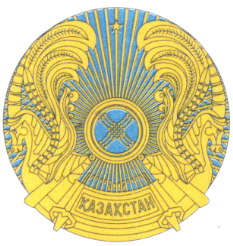 РЕСПУБЛИКАНСКОЕ ГОСУДАРСТВЕННОЕ УЧРЕЖДЕНИЕ«НАЦИОНАЛЬНЫЙ БАНКРЕСПУБЛИКИ КАЗАХСТАН»БАСҚАРМАСЫНЫҢҚАУЛЫСЫПОСТАНОВЛЕНИЕ ПРАВЛЕНИЯ2018 жылғы «29» қазан Алматы қаласы№ 263город АлматыОрталық депозитарий есептілігінің тізбесін, нысандарын, табыс ету мерзімдерін және оларды ұсыну қағидаларын бекіту туралы № р/сКлиенттердің шоттарыКлиенттердің шоттарыЗаңды тұлғаларЗаңды тұлғаларЗаңды тұлғалар№ р/сКлиенттердің шоттарыКлиенттердің шоттарыРезидент банктерБейрезидент  банктерБасқа заңды тұлғалар1223451Ағымдағы шоттарБарлығы, оның ішінде1Ағымдағы шоттаршетел валютасында2Корреспонденттік шоттарБарлығы, оның ішінде2Корреспонденттік шоттаршетел валютасында3Өзге шоттарБарлығы, оның ішінде3Өзге шоттаршетел валютасында4ЖиынтығыБарлығы, оның ішінде4Жиынтығышетел валютасында№ р/сТұлғаның атауы (тегі, аты, әкесінің аты (бар болса)Бизнес-сәйкестендіру нөмірі (заңды тұлға үшін), жеке сәйкестендіру нөмірі (жеке тұлға үшін, оның ішінде дара кәсіпкер үшін)Резиденттік еліТұлға орталық депозитариймен ерекше қатынастармен байланысты тұлғаға жатқызылған белгіОперация түріМәміле мақсатыШарттың № Шарт жасалған күн (талаптарын орындай бастаған күн)123456789Барлығы Шарт қолданысының аяқталу күні (талаптарын орындауды аяқтау күні)Орталық депозитарийдің директорлар кеңесі шешімінің не акционерлердің жалпы жиналысының деректемелері (директорлар кеңесі болмаған жағдайда)Шарт бойынша мәміле сомасы (мың теңгемен)Валюта түріҚамтамасыз ету түріҚамтамасыз ету құны (мың теңгемен)Қамтамасыз ету құны (мың теңгемен)Сыйақы (жылдық пайызбен)Сыйақы (жылдық пайызбен)Сыйақы (жылдық пайызбен)Шарт қолданысының аяқталу күні (талаптарын орындауды аяқтау күні)Орталық депозитарийдің директорлар кеңесі шешімінің не акционерлердің жалпы жиналысының деректемелері (директорлар кеңесі болмаған жағдайда)Шарт бойынша мәміле сомасы (мың теңгемен)Валюта түріҚамтамасыз ету түріБарлығыоның ішінде қаржылық есептіліктің халықаралық стандарттарының талаптарына сәйкес резервтерді (провизияларды) есептеу кезінде енгізілетін қамтамасыз ету құныорталық депозитариймен ерекше қатынастармен байланысты тұлғаменорталық депозитариймен ерекше қатынастармен байланысты тұлғаның пайдасына орталық депозитарийменОрталық депозитарийдің ішкі құжаттарына сәйкес10111213141516171819Есептелген кірістер/шығыстарЕсептелген кірістер/шығыстарЕсепті күнге ағымдағы қалдықЕсепті күнге ағымдағы қалдықХалықаралық қаржылық есептілік стандарттарының талаптарына сәйкес құрылған резервтер (провизиялар) сомасыБанк операцияларының жекелеген түрлерін жүзеге асыратын ұйымның директорлар кеңесі шешімінің не акционерлердің жалпы жиналысының деректемелері (Қазақстан Республикасының заңнамасында көзделген жағдайларда)ЕскертуСомасы (мың теңгемен)Баланстық шотСомасы (мың теңгемен)Баланстық шотХалықаралық қаржылық есептілік стандарттарының талаптарына сәйкес құрылған резервтер (провизиялар) сомасыБанк операцияларының жекелеген түрлерін жүзеге асыратын ұйымның директорлар кеңесі шешімінің не акционерлердің жалпы жиналысының деректемелері (Қазақстан Республикасының заңнамасында көзделген жағдайларда)Ескерту20212223242526№ р/сБизнес - сәйкестендіру нөмірі (заңды тұлға үшін), жеке сәйкестендіру нөмірі (жеке тұлға үшін, оның ішінде дара кәсіпкер үшін)Тұлғаның атауы (тегі, аты, әкесінің аты (бар болса)Резиденттік еліТұлға орталық депозитариймен ерекше қатынастармен байланысты тұлғаға жатқызылған белгі12345№ р/сБағалы қағаз түріБағалы қағаз эмиссиясының нөміріБағалы қағаз көлеміБағалы қағаз саныБағалы қағаздың жылдық кірістілігіБағалы қағазды өтеу күні1234567123№ р/сБағалы қағаздардың түрі / экономика секторлары мен шағын секторларыБастапқыда негізгі шоттардағы қалдықБастапқыда негізгі шоттардағы қалдықСатып алынғанСатып алынғанСатып алынғанСатып алынған№ р/сБағалы қағаздардың түрі / экономика секторлары мен шағын секторларыБастапқыда негізгі шоттардағы қалдықБастапқыда негізгі шоттардағы қалдықБарлығы Барлығы Бастапқы нарықтаБастапқы нарықта№ р/сБағалы қағаздардың түрі / экономика секторлары мен шағын секторларыСаны (дана)Номиналды құны бойынша сомасыСаны (дана)Дисконтталған құны бойынша сомасыСаны (дана)Дисконтталған құны бойынша сомасы12345671…nБағалы қағаздар барлығы Экономика секторлары мен шағын секторлары Бейрезиденттер  Резиденттер -  бейрезиденттер жиынтығыДепоненттерСатып алынғанСатып алынғанСатып алынғанСатып алынғанСатып алынғанСатып алынғанСатып алынғанСатып алынғанТікелей сатып алуменТікелей сатып алуменРЕПО операциялары бойыншаРЕПО операциялары бойыншаКепіл операциялары бойыншаКепіл операциялары бойыншаНегізгі шотқа есепке жазуНегізгі шотқа есепке жазуСаны (дана)Дисконтталған құны бойынша сомасыСаны (дана)Дисконтталған құны бойынша сомасыСаны (дана)Дисконтталған құны бойынша сомасыСаны (дана)Дисконтталған құны бойынша сомасы89101112131415 …СатылғанСатылғанСатылғанСатылғанСатылғанСатылғанБарлығы Барлығы Тікелей сатуменТікелей сатуменРЕПО операциялары бойыншаРЕПО операциялары бойыншаСаны (дана)Дисконтталған құны бойынша сомасыСаны (дана)Дисконтталған құны бойынша сомасыСаны (дана)Дисконтталған құны бойынша сомасы161718192021 …СатылғанСатылғанСатылғанСатылғанСатылғанСатылғанӨтелгенӨтелгенЕсептен шығарылғанЕсептен шығарылғанКепіл операциялары бойыншаКепіл операциялары бойыншаСаны (дана)Дисконтталған құны бойынша сомасыСаны (дана)Дисконтталған құны бойынша сомасыСаны (дана)Дисконтталған құны бойынша сомасы222324252627 …Кезеңнің соңында кепіл сомасының қалдығыКезеңнің соңында кепіл сомасының қалдығыКезеңнің соңындағы негізгі шоттардағы қалдықКезеңнің соңындағы негізгі шоттардағы қалдықКірістілікКірістілікКірістілікКірістілікКезеңнің соңында кепіл сомасының қалдығыКезеңнің соңында кепіл сомасының қалдығыКезеңнің соңындағы негізгі шоттардағы қалдықКезеңнің соңындағы негізгі шоттардағы қалдықбастапқы нарықтақайталама нарықтаРЕПО операциялары бойыншаРЕПО операциялары бойыншасаны (дана)сомасы (номиналды құны бойынша)саны (дана)сомасы (номиналды құны бойынша)бастапқы нарықтақайталама нарықтаорташа мөлшерленген мөлшерлемеорташа мөлшерленген ұзақтық2829303132333435 …№ р/сБағалы қағаздардың түрі / экономика секторлары мен шағын секторларыБастапқыда негізгі шоттардағы қалдықБастапқыда негізгі шоттардағы қалдықСатып алынғанСатып алынғанСатып алынғанСатып алынған№ р/сБағалы қағаздардың түрі / экономика секторлары мен шағын секторларыБастапқыда негізгі шоттардағы қалдықБастапқыда негізгі шоттардағы қалдықБарлығы Барлығы Бастапқы нарықтаБастапқы нарықта№ р/сБағалы қағаздардың түрі / экономика секторлары мен шағын секторларыСаны (дана)Номиналды құны бойынша сомасыСаны (дана)Дисконтталған құны бойынша сомасыСаны (дана)Дисконтталған құны бойынша сомасы12345671…nБағалы қағаздар барлығы Экономика секторлары мен шағын секторлары Бейрезиденттер  Резиденттер -  бейрезиденттер жиынтығыДепоненттерСатып алынғанСатып алынғанСатып алынғанСатып алынғанСатып алынғанСатып алынғанСатып алынғанСатып алынғанТікелей сатып алуменТікелей сатып алуменРЕПО операциялары бойынша РЕПО операциялары бойынша Кепіл операциялары бойыншаКепіл операциялары бойыншаНегізгі шотқа есепке жазуНегізгі шотқа есепке жазуСаны (дана)Дисконтталған құны бойынша сомасыСаны (дана)Дисконтталған құны бойынша сомасыСаны (дана)Дисконтталған құны бойынша сомасыСаны (дана)Дисконтталған құны бойынша сомасы89101112131415...СатылғанСатылғанСатылғанСатылғанСатылғанСатылғанСатылғанСатылғанСатылғанСатылғанБарлығы Барлығы Тікелей сатуменТікелей сатуменРЕПО операциялары бойыншаРЕПО операциялары бойыншаӨтелген Өтелген Есептен шығарылғанЕсептен шығарылғанСаны (дана)Дисконтталған құны бойынша сомасыСаны (дана)Дисконтталған құны бойынша сомасыСаны (дана)Дисконтталған құны бойынша сомасыСаны (дана)Дисконтталған құны бойынша сомасыСаны (дана)Дисконтталған құны бойынша сомасы16171819202122232425…Кепiл операциялары  бойыншаКепiл операциялары  бойыншаКезеңнің соңында кепіл сомасының қалдығыКезеңнің соңында кепіл сомасының қалдығыКезеңнің соңындағы негізгі шоттардағы қалдықКезеңнің соңындағы негізгі шоттардағы қалдықКірістілікКірістілікКірістілікКірістілікКепiл операциялары  бойыншаКепiл операциялары  бойыншаКезеңнің соңында кепіл сомасының қалдығыКезеңнің соңында кепіл сомасының қалдығыКезеңнің соңындағы негізгі шоттардағы қалдықКезеңнің соңындағы негізгі шоттардағы қалдықбастапқы нарықтақайталама нарықтаРЕПО операциялары бойыншаРЕПО операциялары бойыншаСаны (дана)Дисконтталған құны бойынша сомасысаны (дана)Номиналды құны бойынша сомасы саны (дана)Номиналды құны бойынша сомасыбастапқы нарықтақайталама нарықтаорташа мөлшерленген мөлшерлемеорташа мөлшерленген ұзақтық26272829303132333435 …р/с №Ұстаушының атауы/тегі, аты, әкесінің аты (бар болса)Қосалқы шот түріҰстаушының түріҰстаушының еліЭкономика секторы мен шағын секторыРезиденттік белгісіБағалы қағаздың сәйкестендірушісі (ұлттық сәйкестендіру нөмірі (ҰСН) немесе халықаралық сәйкестендіру нөмірі (ISIN) немесе бағалы қағаздың басқа сәйкестендірушісі көрсетіледі) Саны (дана)Сомасы (мың теңгемен)123456789101…nр/с №Эмиссия күніБағалы қағаз түріБағалы қағаздар саны (дана)Бағалы қағаздың сәйкестендірушісі (ұлттық сәйкестендіру нөмірі (ҰСН) немесе халықаралық сәйкестендіру нөмірі (ISIN) немесе бағалы қағаздың басқа сәйкестендірушісі көрсетіледі) Операция күніОперация түріБір бағалы қағаздың құныБағалы қағаздар көлемі (мың теңгемен )Бағалы қағазды өтеу күні123456789101…nБарлығыр/с №Ұстаушының атауыЕліБағалы қағаздың сәйкестендірушісі (ұлттық сәйкестендіру нөмірі (ҰСН) немесе халықаралық сәйкестендіру нөмірі (ISIN) немесе бағалы қағаздың басқа сәйкестендірушісі көрсетіледі) Саны (дана)Көлемі (мың теңгемен)12345612nр/сДепоненттің атауыЛицензияның түрі мен деректемелері (шетелдік депоненттер үшін елдің атауы) КүніКүніЕсепті кезеңнің соңындағы депоненттің номиналды ұстау жүйесіндегі қосалқы шоттар саны Есепті кезеңнің соңындағы депоненттің номиналды ұстау жүйесіндегі қосалқы шоттар саны Есепті кезеңнің соңындағы депоненттің номиналды ұстау жүйесіндегі қосалқы шоттар саны Есепті кезеңнің соңындағы депоненттің номиналды ұстау жүйесіндегі қосалқы шоттар саны р/сДепоненттің атауыЛицензияның түрі мен деректемелері (шетелдік депоненттер үшін елдің атауы) Номиналды ұстау шартын жасау Номиналды ұстау шартын бұзу  БарлығыҚазақстан Республикасының бірыңғай жинақтаушы зейнетақы қорының және ерікті жинақтаушы зейнетақы қорларының (зейнетақы активтері есебінен)Қазақстан Республикасының инвестициялық қорларының  Қазақстан Республикасының екiншi деңгейдегi банктерінің (меншікті активтер есебінен)123456789ЖиынтығыЖиынтығыЕсепті кезеңнің соңындағы депоненттің номиналды ұстау жүйесіндегі қосалқы шоттар саныЕсепті кезеңнің соңындағы депоненттің номиналды ұстау жүйесіндегі қосалқы шоттар саныЕсепті кезеңнің соңындағы депоненттің номиналды ұстау жүйесіндегі қосалқы шоттар саныЕсепті кезеңнің соңындағы депоненттің номиналды ұстау жүйесіндегі қосалқы шоттар саныЕсепті кезеңнің соңындағы депоненттің номиналды ұстау жүйесіндегі қосалқы шоттар саныЕсепті кезеңнің соңындағы депоненттің номиналды ұстау жүйесіндегі қосалқы шоттар саныЕсепті кезеңнің соңындағы депоненттің номиналды ұстау жүйесіндегі қосалқы шоттар саныЕсепті кезеңнің соңындағы депоненттің номиналды ұстау жүйесіндегі қосалқы шоттар саныЕсепті кезеңнің соңындағы депоненттің номиналды ұстау жүйесіндегі қосалқы шоттар саныЕсепті кезеңнің соңындағы депоненттің номиналды ұстау жүйесіндегі қосалқы шоттар саныҚазақстан Республикасының сақтандыру (қайта сақтандыру) ұйымдарының (меншікті активтер есебінен)Қазақстан Республикасының брокерлерінің-дилерлерінің (меншікті активтер есебінен)Қазақстан Республикасының қаржы нарығының өзге лицензиаттарының (меншікті активтер есебінен)Қазақстан Республикасының резиденттері-номиналды ұстаушылардың  Қазақстан Республикасының бейрезидент-тері –номиналды ұстаушылардың   Қазақстан Республикасының резиденттері-өзге заңды тұлғалардың   Қазақстан Республикасының резиденттері -жеке тұлғалардың   Қазақстан Республикасының бейрезидент-тері -өзге заңды тұлғалардың     Қазақстан Республикасының бейрезидент-тері -жеке тұлғалардың ақпарат жария етілмеген бағалы қағаздарды ұстаушылардың   10111213141516171819 …р/с № Қосалқы шот нөміріДепоненттің (депонент клиентінің) атауыДепонент (депоненттің клиенті) резиденттігінің белгісіДепонент клиентінің түріҚосалқы шот түріҚосалқы шот ашылған күнҚосалқы шот жабылған күнЖеке тұлғаның жеке сәйкестендіру нөмірі (бұдан әрі –ЖСН)/заңды тұлғаның бизнес-сәйкестендіру нөмірі (бұдан әрі – БСН)1234567891р/с№ Бағалы қағаз сәйкестендіргіші (ұлттық сәйкестендіру нөмірі (ҰСН) немесе халықаралық сәйкестендіру нөмірі (ISIN) немесе бағалы қағаздың басқа сәйкестендіргіші көрсетіледі)Бағалы қағаз түріЭмитенттің атауыЕсепті кезеңнің соңындағы жағдай бойынша орталық депозитарийдің номиналды ұстауындағы бағалы қағаздардың саны мен көлемі және бағалы қағаздарды ұстаушылар саныЕсепті кезеңнің соңындағы жағдай бойынша орталық депозитарийдің номиналды ұстауындағы бағалы қағаздардың саны мен көлемі және бағалы қағаздарды ұстаушылар саныЕсепті кезеңнің соңындағы жағдай бойынша орталық депозитарийдің номиналды ұстауындағы бағалы қағаздардың саны мен көлемі және бағалы қағаздарды ұстаушылар саныЕсепті кезеңнің соңындағы жағдай бойынша орталық депозитарийдің номиналды ұстауындағы бағалы қағаздардың саны мен көлемі және бағалы қағаздарды ұстаушылар саныЕсепті кезеңнің соңындағы жағдай бойынша орталық депозитарийдің номиналды ұстауындағы бағалы қағаздардың саны мен көлемі және бағалы қағаздарды ұстаушылар саныЕсепті кезеңнің соңындағы жағдай бойынша орталық депозитарийдің номиналды ұстауындағы бағалы қағаздардың саны мен көлемі және бағалы қағаздарды ұстаушылар саныр/с№ Бағалы қағаз сәйкестендіргіші (ұлттық сәйкестендіру нөмірі (ҰСН) немесе халықаралық сәйкестендіру нөмірі (ISIN) немесе бағалы қағаздың басқа сәйкестендіргіші көрсетіледі)Бағалы қағаз түріЭмитенттің атауыбарлығыбарлығыбарлығыҚазақстан Республикасының екiншi деңгейдегi банктерінің (меншік иелерінің)Қазақстан Республикасының екiншi деңгейдегi банктерінің (меншік иелерінің)Қазақстан Республикасының екiншi деңгейдегi банктерінің (меншік иелерінің)р/с№ Бағалы қағаз сәйкестендіргіші (ұлттық сәйкестендіру нөмірі (ҰСН) немесе халықаралық сәйкестендіру нөмірі (ISIN) немесе бағалы қағаздың басқа сәйкестендіргіші көрсетіледі)Бағалы қағаз түріЭмитенттің атауысаны (дана)қалдық (теңге)бағалы қағаздарды ұстаушылардың санысаны (дана)қалдық (теңге)бағалы қағаздарды ұстаушылардың саны12345678910ЖиынтығыЕсепті кезеңнің соңындағы жағдай бойынша орталық депозитарийдің номиналды ұстауындағы бағалы қағаздардың саны мен көлемі және бағалы қағаздарды ұстаушылар саны Есепті кезеңнің соңындағы жағдай бойынша орталық депозитарийдің номиналды ұстауындағы бағалы қағаздардың саны мен көлемі және бағалы қағаздарды ұстаушылар саны Есепті кезеңнің соңындағы жағдай бойынша орталық депозитарийдің номиналды ұстауындағы бағалы қағаздардың саны мен көлемі және бағалы қағаздарды ұстаушылар саны Есепті кезеңнің соңындағы жағдай бойынша орталық депозитарийдің номиналды ұстауындағы бағалы қағаздардың саны мен көлемі және бағалы қағаздарды ұстаушылар саны Есепті кезеңнің соңындағы жағдай бойынша орталық депозитарийдің номиналды ұстауындағы бағалы қағаздардың саны мен көлемі және бағалы қағаздарды ұстаушылар саны Есепті кезеңнің соңындағы жағдай бойынша орталық депозитарийдің номиналды ұстауындағы бағалы қағаздардың саны мен көлемі және бағалы қағаздарды ұстаушылар саны Есепті кезеңнің соңындағы жағдай бойынша орталық депозитарийдің номиналды ұстауындағы бағалы қағаздардың саны мен көлемі және бағалы қағаздарды ұстаушылар саны Есепті кезеңнің соңындағы жағдай бойынша орталық депозитарийдің номиналды ұстауындағы бағалы қағаздардың саны мен көлемі және бағалы қағаздарды ұстаушылар саны Есепті кезеңнің соңындағы жағдай бойынша орталық депозитарийдің номиналды ұстауындағы бағалы қағаздардың саны мен көлемі және бағалы қағаздарды ұстаушылар саны Қазақстан Республикасының сақтандыру (қайта сақтандыру) ұйымдарының (меншік иелерінің)Қазақстан Республикасының сақтандыру (қайта сақтандыру) ұйымдарының (меншік иелерінің)Қазақстан Республикасының сақтандыру (қайта сақтандыру) ұйымдарының (меншік иелерінің)Қазақстан Республикасының брокерлерінің және (немесе) дилерлерінің (Қазақстан Республикасының екiншi деңгейдегi банктері болып табылмайтын меншік иелерінің)Қазақстан Республикасының брокерлерінің және (немесе) дилерлерінің (Қазақстан Республикасының екiншi деңгейдегi банктері болып табылмайтын меншік иелерінің)Қазақстан Республикасының брокерлерінің және (немесе) дилерлерінің (Қазақстан Республикасының екiншi деңгейдегi банктері болып табылмайтын меншік иелерінің)Қазақстан Республикасының қаржы нарығының өзге лицензиаттарының  (меншік иелерінің)Қазақстан Республикасының қаржы нарығының өзге лицензиаттарының  (меншік иелерінің)Қазақстан Республикасының қаржы нарығының өзге лицензиаттарының  (меншік иелерінің)саны (дана)қалдық (теңге)бағалы қағаздарды ұстаушылардың санысаны (дана)қалдық (теңге)бағалы қағаздарды ұстаушылардың санысаны (дана)қалдық (теңге)бағалы қағаздарды ұстаушылардың саны111213141516171819…Есепті кезеңнің соңындағы жағдай бойынша орталық депозитарийдің номиналды ұстауындағы бағалы қағаздардың саны мен көлемі және бағалы қағаздарды ұстаушылар саныЕсепті кезеңнің соңындағы жағдай бойынша орталық депозитарийдің номиналды ұстауындағы бағалы қағаздардың саны мен көлемі және бағалы қағаздарды ұстаушылар саныЕсепті кезеңнің соңындағы жағдай бойынша орталық депозитарийдің номиналды ұстауындағы бағалы қағаздардың саны мен көлемі және бағалы қағаздарды ұстаушылар саныЕсепті кезеңнің соңындағы жағдай бойынша орталық депозитарийдің номиналды ұстауындағы бағалы қағаздардың саны мен көлемі және бағалы қағаздарды ұстаушылар саныЕсепті кезеңнің соңындағы жағдай бойынша орталық депозитарийдің номиналды ұстауындағы бағалы қағаздардың саны мен көлемі және бағалы қағаздарды ұстаушылар саныЕсепті кезеңнің соңындағы жағдай бойынша орталық депозитарийдің номиналды ұстауындағы бағалы қағаздардың саны мен көлемі және бағалы қағаздарды ұстаушылар саныЕсепті кезеңнің соңындағы жағдай бойынша орталық депозитарийдің номиналды ұстауындағы бағалы қағаздардың саны мен көлемі және бағалы қағаздарды ұстаушылар саныЕсепті кезеңнің соңындағы жағдай бойынша орталық депозитарийдің номиналды ұстауындағы бағалы қағаздардың саны мен көлемі және бағалы қағаздарды ұстаушылар саныЕсепті кезеңнің соңындағы жағдай бойынша орталық депозитарийдің номиналды ұстауындағы бағалы қағаздардың саны мен көлемі және бағалы қағаздарды ұстаушылар саныЕсепті кезеңнің соңындағы жағдай бойынша орталық депозитарийдің номиналды ұстауындағы бағалы қағаздардың саны мен көлемі және бағалы қағаздарды ұстаушылар саныЕсепті кезеңнің соңындағы жағдай бойынша орталық депозитарийдің номиналды ұстауындағы бағалы қағаздардың саны мен көлемі және бағалы қағаздарды ұстаушылар саныЕсепті кезеңнің соңындағы жағдай бойынша орталық депозитарийдің номиналды ұстауындағы бағалы қағаздардың саны мен көлемі және бағалы қағаздарды ұстаушылар саныҚазақстан Республикасының резиденттері-өзге заңды тұлғалардыңҚазақстан Республикасының резиденттері-өзге заңды тұлғалардыңҚазақстан Республикасының резиденттері-өзге заңды тұлғалардыңҚазақстан Республикасының бейрезиденттері-өзге заңды тұлғалардыңҚазақстан Республикасының бейрезиденттері-өзге заңды тұлғалардыңҚазақстан Республикасының бейрезиденттері-өзге заңды тұлғалардыңҚазақстан Республикасының резиденттері-жеке тұлғалардыңҚазақстан Республикасының резиденттері-жеке тұлғалардыңҚазақстан Республикасының резиденттері-жеке тұлғалардыңҚазақстан Республикасының бейрезиденттері-жеке тұлғалардыңҚазақстан Республикасының бейрезиденттері-жеке тұлғалардыңҚазақстан Республикасының бейрезиденттері-жеке тұлғалардыңсаны (дана)қалдық (теңге)бағалы қағаздарды ұстаушылардың саны саны (дана)қалдық (теңге)бағалы қағаздарды ұстаушылардың саны саны (дана)қалдық (теңге)бағалы қағаздарды ұстаушылардың санысаны (дана)қалдық (теңге)бағалы қағаздарды ұстаушылардың саны202122232425262728293031…р/с№ Бағалы қағаз идентификаторы (ұлттық сәйкестендіру нөмірі (ҰСН) немесе халықаралық сәйкестендіру нөмірі (ISIN) немесе бағалы қағаздың басқа идентификаторы көрсетіледі) Эмитенттің атауыШетелдік номиналды ұстаушының атауыШет мемлекеттің заңнамасына сәйкес шығарылған бағалы қағаздарды номиналды ұстау бойынша қызмет көрсетілетін номиналды ұстаушының атауыШет мемлекеттің заңнамасына сәйкес шығарылған бағалы қағаздардың меншік иесінің атауыШет мемлекеттің заңнамасына сәйкес шығарылған, есепті кезеңнің соңындағы жағдай бойынша номиналды ұстаушы болып табылатын брокер клиенттерінің шоттарындағы бағалы қағаздардың саны (дана)12345671Жиынтығыр/с№Инвестициялық қордың атауыБасқарушы компанияның атауыКастодианның атауыПай (акция) идентификаторы (бағалы қағаздың ұлттық сәйкестендіру нөмірі (ҰСН) немесе халықаралық сәйкестендіру нөмірі (ISIN) немесе басқа идентификаторы көрсетіледі) Инвестициялық қорлардың пайларын (акцияларын) ұстаушылардың жалпы саныИнвестициялық қорлардың пайларын (акцияларын) ұстаушылардың саныИнвестициялық қорлардың пайларын (акцияларын) ұстаушылардың саныИнвестициялық қорлардың пайларын (акцияларын) ұстаушылардың саныИнвестициялық қорлардың пайларын (акцияларын) ұстаушылардың саныр/с№Инвестициялық қордың атауыБасқарушы компанияның атауыКастодианның атауыПай (акция) идентификаторы (бағалы қағаздың ұлттық сәйкестендіру нөмірі (ҰСН) немесе халықаралық сәйкестендіру нөмірі (ISIN) немесе басқа идентификаторы көрсетіледі) Инвестициялық қорлардың пайларын (акцияларын) ұстаушылардың жалпы саныЖеке тұлғаларЖеке тұлғаларЗаңды тұлғаларЗаңды тұлғаларр/с№Инвестициялық қордың атауыБасқарушы компанияның атауыКастодианның атауыПай (акция) идентификаторы (бағалы қағаздың ұлттық сәйкестендіру нөмірі (ҰСН) немесе халықаралық сәйкестендіру нөмірі (ISIN) немесе басқа идентификаторы көрсетіледі) Инвестициялық қорлардың пайларын (акцияларын) ұстаушылардың жалпы санырезиденттердіңбейрезиденттердіңрезиденттердіңбейрезиденттердің123456789101Инвестициялық қорлардың бағалы қағаздарын ұстаушылардың жалпы санының жиынтығыПайларды ұстаушылар санының жиынтығы:Акцияларды ұстаушылар санының жиынтығы:р/с № Нарық сегментіҚаржы құралдарының түріЖасалған мәмілелердің көлеміЖасалған мәмілелердің көлеміЖасалған мәмілелердің көлеміЖасалған мәмілелердің көлемір/с № Нарық сегментіҚаржы құралдарының түріҚазақстан Республикасының резиденттерінің қатысуыменҚазақстан Республикасының бейрезиденттерінің қатысуыменҚазақстан Республикасының резиденттері мен бейрезиденттерінің қатысуыменБарлығы 12345671Бағалы қағаздардың ұйымдастырылған нарығы2Бағалы қағаздардың ұйымдастырылмаған нарығыБарлығыр/с №Мәміленің күніОперация жүргізілген орын (ұйымдастырылған/ұйымдастырылмаған) Нарық түрі (бастапқы/ қайталама)Бағалы қағазтүріБағалы қағаздың идентификаторы (бағалы қағаздың ұлттық сәйкестендіру нөмірі (ҰСН) немесе халықаралық сәйкестендіру нөмірі (ISIN) немесе басқа идентификаторы көрсетіледі) Бағалы қағаздарноминалы Бағалы қағаздарсаны123456712…nМәміле көлеміШығарылым валютасыБағалы қағазды шығару күніБағалы қағазды өтеу күніКупондық сыйақы мөлшерлемесі Жіберуші бағалы қағаздарды ұстаушы түріАлушы бағалы қағаздарды ұстаушы түрі891011121314…Эмитенттің атауы Эмитенттің бизнес-сәйкестендіру нөмірі (бұдан әрі – БСН)Қаржы құралының түріБағалы қағазды сәйкестендіргіш (ұлттық сәйкестендіру нөмірі (ҰСН) немесе халықаралық сәйкестендіру нөмірі (ISIN) немесе басқа  бағалы қағазды сәйкестендіргіш көрсетіледі) Талап ету құқығын сәйкестендіргішНоминалды құныНоминалды құныЭмитенттің атауы Эмитенттің бизнес-сәйкестендіру нөмірі (бұдан әрі – БСН)Қаржы құралының түріБағалы қағазды сәйкестендіргіш (ұлттық сәйкестендіру нөмірі (ҰСН) немесе халықаралық сәйкестендіру нөмірі (ISIN) немесе басқа  бағалы қағазды сәйкестендіргіш көрсетіледі) Талап ету құқығын сәйкестендіргішвалютабір бағалы қағаздың құны1234567Өтеу күніМәміле түріҚаржы құралының саны (дана)Бір қаржы құралының құны Бір қаржы құралының құны Мәміле көлемі
(теңге)Қаржы құралын ұстаушының атауыҚаржы құралын ұстаушының атауыҚаржы құралын ұстаушының атауыҚаржы құралын ұстаушының атауыӨтеу күніМәміле түріҚаржы құралының саны (дана)валюта түрісомасыМәміле көлемі
(теңге)ИеленушіЖеке сәйкестендіру нөмірі (бұдан әрі – ЖСН) / БСН не басқа сәйкестендіру нөмірі (Қазақстан Республикасының бейрезиденттері үшін)Қарсы серіктес Қарсы серіктестің ЖСН/БСН не басқа сәйкестендіру нөмірі (Қазақстан Республикасының бейрезиденттері үшін)891011121314151617…Иеленушінің резиденттік еліИеленушінің резиденттік еліҚарсы серіктестің резиденттік еліҚарсы серіктестің резиденттік еліЭкономика секторыЭкономика секторыОрналастыруОперацияны тіркеу күніатауыел кодыатауыел кодыИеленушіҚарсы серіктесОрналастыруОперацияны тіркеу күні1819202122232425 …Бұйрықтың нөміріБұйрықтың күніҚарсы бұйрықтың нөміріҚарсы бұйрықтың күніЕскерту2627282930 …№Эмитенттің атауыБағалы қағазды сәйкестендіргіш (ұлттық сәйкестендіру нөмірі (ҰСН) немесе халықаралық сәйкестендіру нөмірі (ISIN) немесе басқа  бағалы қағазды сәйкестендіргіш көрсетіледі) Талап ету құқығын сәйкестендіргішҚаржы құралының түрі12345ЖиынтығыШарттың жасалу күніШарттың бұзылу күніҚаржы құралдарын ұстаушылардың саны және жеке шоттардағы қаржы құралдарының саны Қаржы құралдарын ұстаушылардың саны және жеке шоттардағы қаржы құралдарының саны Шарттың жасалу күніШарттың бұзылу күніорталық депозитарийдің депоненттеріорталық депозитарийдің депоненттеріШарттың жасалу күніШарттың бұзылу күніқаржы құралдары (дана)қаржы құралдарын ұстаушылар6789Қазақстан Республикасы брокерлерінің және (немесе) дилерлерінің - меншік иегерлерінің, екiншi деңгейдегi банктерді қоспағанда Қазақстан Республикасы брокерлерінің және (немесе) дилерлерінің - меншік иегерлерінің, екiншi деңгейдегi банктерді қоспағанда бірыңғай жинақтаушы зейнетақы қорының - меншік иегерінің бірыңғай жинақтаушы зейнетақы қорының - меншік иегерінің қаржы құралдары (дана)қаржы құралдарын ұстаушыларқаржы құралдары (дана)қаржы құралдарын ұстаушылар10111213Қазақстан Республикасы екiншi деңгейдегi банктерінің - меншік иегерлерініңҚазақстан Республикасы екiншi деңгейдегi банктерінің - меншік иегерлерініңҚазақстан Республикасы сақтандыру (қайта сақтандыру) ұйымдарының - меншік иегерлерініңҚазақстан Республикасы сақтандыру (қайта сақтандыру) ұйымдарының - меншік иегерлерініңқаржы құралдары (дана)қаржы құралдарын ұстаушыларқаржы құралдары (дана)қаржы құралдарын ұстаушылар14151617инвестициялық портфельді басқарушылардың - меншік иегерлерініңинвестициялық портфельді басқарушылардың - меншік иегерлерініңҚазақстан Республикасы қаржы нарығының өзге лицензиаттарының Қазақстан Республикасы қаржы нарығының өзге лицензиаттарының қаржы құралдары (дана)қаржы құралдарын ұстаушыларқаржы құралдары (дана)қаржы құралдарын ұстаушылар18192021өзге заңды тұлғалардыңөзге заңды тұлғалардыңөзге заңды тұлғалардыңөзге заңды тұлғалардыңрезиденттердіңрезиденттердіңбейрезиденттердіңбейрезиденттердіңқаржы құралдары (дана)қаржы құралдарын ұстаушыларқаржы құралдары (дана)қаржы құралдарын ұстаушылар22232425жеке тұлғалардыңжеке тұлғалардыңжеке тұлғалардыңжеке тұлғалардыңрезиденттердіңрезиденттердіңбейрезиденттердіңбейрезиденттердіңқаржы құралдары (дана)қаржы құралдарын ұстаушыларқаржы құралдары (дана)қаржы құралдарын ұстаушылар26272829эмитенттіңэмитенттіңэмитенттіңэмитенттіңжарияланған бағалы қағаздарды есепке алу үшін (дана)сатып алынған бағалы қағаздарды есепке алу үшін (дана) эмиссиялық бағалы қағаздар бойынша эмитенттің міндеттемелері жөніндегі сатып алынған талап ету құқығын есепке алу үшін (дана) ұстаушылары талап етпеген орналастырылған эмиссиялық бағалы қағаздарды есепке алу үшін (дана)30313233жиынтығыжиынтығықаржы құралдары (дана)қаржы құралдарын ұстаушылар3435№Эмитент туралы мәліметтерЭмитент туралы мәліметтерЭмитент туралы мәліметтерЭмитент туралы мәліметтерЭмитент туралы мәліметтер№Эмитенттің атауыЭмитенттің орналасқан жеріЗаңды тұлғаны мемлекеттік тіркеу (қайта тіркеу) нөміріЗаңды тұлғаны мемлекеттік тіркеу (қайта тіркеу) күніБизнес-сәйкестендіру нөмірі123456Акциялардың шығарылымы туралы мәліметтерАкциялардың шығарылымы туралы мәліметтерАкциялардың шығарылымы туралы мәліметтерАкциялардың шығарылымы туралы мәліметтерАкциялардың шығарылымы туралы мәліметтерАкциялардың шығарылымы туралы мәліметтерАкцияны сәйкестендіргіш (ұлттық сәйкестендіру нөмірі (ҰСН) немесе халықаралық сәйкестендіру нөмірі (ISIN) немесе бағалы қағаздың басқа сәйкестендіргіші көрсетіледі)Акцияның түріЖарияланған акциялар саныОрналастырылған акциялар саныЭмитент сатып алған акциялар саныДауыс беретін акциялар саны789101112…№Эмитенттің атауыЭмитенттің бизнес-сәйкестендіру нөмірі (бұдан әрі – БСН)Жарияланған акциялар саныЖарияланған акциялар саны№Эмитенттің атауыЭмитенттің бизнес-сәйкестендіру нөмірі (бұдан әрі – БСН)жай акцияларартықшылықты акциялар12345Орналастырылған акциялар саныОрналастырылған акциялар саныДауыс беретін акциялар саныЭмитент сатып алған акциялар саныЭмитент сатып алған акциялар саныжай акцияларартықшылықты акцияларДауыс беретін акциялар саныжай акцияларартықшылықты акциялар678 910 №Эмитенттің атауыЭмитент-тің БСНАкциялар ұстаушы- жеке тұлғаның тегі, аты, әкесінің аты (бар болса) немесе заңды тұлғаның атауыЖеке / заңды тұлғаЖеке сәйкестендіру нөмірі (бұдан әрі – ЖСН) / БСН не басқа сәйкестендіру нөмірі (Қазақстан Республикасының бейрезиденттері үшін)№Эмитенттің атауыЭмитент-тің БСНАкциялар ұстаушы- жеке тұлғаның тегі, аты, әкесінің аты (бар болса) немесе заңды тұлғаның атауыЖеке / заңды тұлғаЖеке сәйкестендіру нөмірі (бұдан әрі – ЖСН) / БСН не басқа сәйкестендіру нөмірі (Қазақстан Республикасының бейрезиденттері үшін)123456Акциялар ұстаушы түріРезиденттік еліРезиденттік еліРезиденттік еліАкциялар түріБағалы қағазды сәйкестендіргіш (ұлттық сәйкестендіру нөмірі (ҰСН) немесе халықаралық сәйкестендіру нөмірі (ISIN) немесе бағалы қағаздың басқа сәйкестендіргіші көрсетіледі)Акциялар ұстаушы түріатауыел коды оффшорлық аймақ  (иә/жоқ)Акциялар түріБағалы қағазды сәйкестендіргіш (ұлттық сәйкестендіру нөмірі (ҰСН) немесе халықаралық сәйкестендіру нөмірі (ISIN) немесе бағалы қағаздың басқа сәйкестендіргіші көрсетіледі)789101112Акциялар ұстаушының жеке шотындағы эмитент акцияларының саныАкциялар ұстаушының жеке шотындағы эмитент акцияларының саныАкциялар ұстаушының жеке шотындағы эмитент акцияларының саныАкциялар ұстаушының жеке шотындағы эмитент акцияларының саныАкциялар ұстаушыға тиесілі акциялар санының эмитент акцияларының санына арақатынасы (пайызбен)Акциялар ұстаушыға тиесілі акциялар санының эмитент акцияларының санына арақатынасы (пайызбен)Акциялар ұстаушыға тиесілі акциялар санының эмитент акцияларының санына арақатынасы (пайызбен)Қосымша мәліметтербарлығыоның ішінде:оның ішінде:оның ішінде:Акциялар ұстаушыға тиесілі акциялар санының эмитент акцияларының санына арақатынасы (пайызбен)Акциялар ұстаушыға тиесілі акциялар санының эмитент акцияларының санына арақатынасы (пайызбен)Акциялар ұстаушыға тиесілі акциялар санының эмитент акцияларының санына арақатынасы (пайызбен)Қосымша мәліметтербарлығыауыртпалық салынған акциялар ұстаушының жеке шотындағы эмитент акцияларының саныакциялар ұстаушының жеке шотындағы эмитенттің оқшауланған акцияларының санысенімгерлік басқаруға берілген акциялар ұстаушының жеке шотындағы эмитент акцияларының саныбарлығыдауыс беретінорналастырылған (артықшылықты және қоғам сатып алған акцияларды шегергенде)Қосымша мәліметтер1314151617181920№Эмитенттің атауыЭмитент-тің БСНАкциялар ұстаушы- жеке тұлғаның тегі, аты, әкесінің аты (бар болса) немесе заңды тұлғаның атауыЖСН) / БСН не басқа сәйкестендіру нөмірі (Қазақстан Республикасының бейрезиденттері үшін)Бағалы қағазды сәйкестендіргіш (ұлттық сәйкестендіру нөмірі (ҰСН) немесе халықаралық сәйкестендіру нөмірі (ISIN) немесе бағалы қағаздың басқа сәйкестендіргіші көрсетіледі)Акциялар саны1234567МәртебесіПайдасына ауыртпалық салынуы жүзеге асырылған тұлғаның тегі, аты, әкесінің аты (бар болса) немесе атауыЖСН) / БСН не басқа сәйкестендіру нөмірі (Қазақстан Республикасының бейрезиденттері үшін)Сенімгерлік басқарушының тегі, аты, әкесінің аты (бар болса) немесе атауыЖСН) / БСН не басқа сәйкестендіру нөмірі (Қазақстан Республикасының бейрезиденттері үшін)Негізі8910111213№ п/пЭмитенттің атауыЭмитенттің БСНАкциялар түріISINМәмілетүріАкциялар саныБір акцияның құныБір акцияның құныМәміле көлемі (теңгеАкция-ныиеленуші№ п/пЭмитенттің атауыЭмитенттің БСНАкциялар түріISINМәмілетүріАкциялар санывалюта түрісомасыМәміле көлемі (теңгеАкция-ныиеленуші1234567891011Акцияныиеленушінің ЖСН) / БСН не басқа сәйкестендіру нөмірі (Қазақстан Республикасының бейрезиденттері үшін) Акцияныиеленушінің резиденттік еліАкцияныиеленушінің резиденттік еліҚарсы әріптесҚарсы әріптестің ЖСН) / БСН не басқа сәйкестендіру нөмірі (Қазақстан Республикасының бейрезиденттері үшін)Акция қарсы әріптесінің резиденттік еліАкция қарсы әріптесінің резиденттік еліМәмілені тіркеу күніЕскертуАкцияныиеленушінің ЖСН) / БСН не басқа сәйкестендіру нөмірі (Қазақстан Республикасының бейрезиденттері үшін) атауыел кодыҚарсы әріптесҚарсы әріптестің ЖСН) / БСН не басқа сәйкестендіру нөмірі (Қазақстан Республикасының бейрезиденттері үшін)атауыел кодыМәмілені тіркеу күніЕскерту121314151617181920